OBRAZLOŽENJE PRIJEDLOGA PRORAČUNA GRADA BUZETA ZA 2022. GODINU I PROJEKCIJE ZA 2023. I 2024. GODINUNa prijedlog Proračuna Grada Buzeta za 2022. godinu koji je zajedno sa programima javnih potreba Grada Buzeta upućen na javnu raspravu, a koja je bila otvorena od 12. studenog 2021 do 2. prosinca 2021. godine bile su dostavljene primjedbe i prijedlozi za koje je sastavljeno i proslijeđeno izvješće gradonačelniku. Primjedbe su prihvaćene i prijedlozi uvršteni u proračun.Prijedlog proračuna za 2022 godinu u odnosu na dostavljeni prethodni prijedlog proračuna, povećava se za 421.784,92 kune .Razlike se odnose na:-  Smanjuju se sredstva za sufinanciranje zajednice sportskih udruga, za stručnu službu zajednice sportskih udruga (pozicija R196), 95.000,00 kuna, -  osiguravaju sredstva kupnju opreme za snimanje – kamere (pozicija R130), 10.000,00 kuna, -  osiguravaju se sredstva za troškove snimanja,(pozicije R001=7.000,00 kuna  i  R289=7.000,00 kuna), 14.000 kuna-  osiguravaju se dodatna sredstva na stavci naknada za novorođenčad (pozicija R212),     28.000,00 kuna-   osiguravaju se dodatna sredstva za Gradsko društvo Crvenog križa (pozicija R216), 17.000,00 kuna,- osiguravaju sredstva za sufinanciranje vrtića drugih osnivača (pozicija R963), 5.700,00 kuna,- osiguravaju se sredstva za sufinanciranje mateijalnih troškova osnovnoj školi (pozicija R137), 14.100,00 kuna- osiguravaju se sredstva za sufinanciranje materijalnih troškova srednje škole (pozicija R141), 4.200,00 kuna- osiguravaju sredstva za sufinanciranje aktivnosti civilne zaštite (pozicija R852), 2.000,00 kuna,-  brišu se sredstva razvojne naknade za odvodnju (pozicije P216, R358D I R358E), 900.000,00 kuna-  povećavaju prihodi od prodaje zemljišta (pozicija P061), 934.000,00 kuna, temeljem natječaja koji je u tijeku-  te namjenski raspoređuju na stavku kupnje zemljišta (pozicija R367), 814.000,00 kuna, - osiguravaju dodatna sredstva za tehničku dokumentaciju (pozicija R370F), 120.000,00 kuna- povećavaju planirana sredstva za kredit na prihodovnoj i rashodovnoj strani, kod proračunskog korisnika Dom za starije osobe Buzet u iznosu od 362.784,92 kune, prema situacijama izvođenja radova dogradnje Doma za starije u 2022 godini. UVODRokovi i metodologija donošenja proračuna jedinica lokalne i područne (regionalne) samouprave i financijskih planova njihovih proračunskih i izvanproračunskih korisnika utvrđeni su Zakonom o proračunu (Narodne novine 87/08, 136/12 i 15/15), Pravilnikom o proračunskim klasifikacijama (Narodne novine broj 26/10, 120/13 i 1/20) i Pravilnikom o proračunskom računovodstvu i računskom planu (Narodne novine broj 124/14, 115/15, 87/16 , 3/18 , 126/19 i 108/20).Na temelju navedenih zakonskih odredbi i Smjernica i uputa za izradu državnog proračuna Ministarstvo financija donosi Upute za izradu proračuna jedinica lokalne i područne (regionalne) samouprave za trogodišnje razdoblje. Zakonom o proračunu je utvrđeno da predstavničko tijelo donosi proračun na razini podskupine (trećoj razini računskog plana) dok se projekcija usvaja na drugoj razini ekonomske klasifikacije. Proračunski korisnici JLPR(R)S odnosno upravni odjeli i korisnici za koje su oni nadležni obvezni su izrađivati financijske planove u skladu s odredbama Zakona o proračunu i pridržavati se uputa. Na temelju Uputa za izradu proračuna jedinica lokalne i područne ( regionalne ) samouprave donesene od strane Ministarstva financija  Upravni odjel za financije i gospodarstvo je 17.9.2021. godine izradio Upute za izradu proračuna Grada Buzeta i financijskih planova proračunskih korisnika (Javne vatrogasne postrojbe, Dječjeg vrtića ''Grdelin'', Pučkog otvorenog učilišta i Doma za starije i nemoćne osobe Buzet).Člankom 48. Zakona o proračunu propisana je obveza uplate namjenskih prihoda i primitaka koje ostvare proračunski korisnici JLPR(R)S u proračun nadležne jedinice. Namjenski prihodi i primici jesu pomoći, donacije, prihodi za posebne namjene, prihodi od prodaje ili zamjene imovine, naknade s naslova osiguranja i slično. Nadalje, člankom 52. Zakona o proračunu utvrđuje se obveza uplate vlastitih prihoda proračunskih korisnika u proračun jedinice lokalne i područne (regionalne) samouprave.Navedeno znači da ako jedinice odlukama o izvršavanju proračuna propišu izuzeće od obveze uplate vlastitih i namjenskih prihoda i primitaka korisnika u proračun (u kojem slučaju nema novčanog tijeka kroz riznicu) u obvezi su osigurati evidencijsko izvještajno praćenje ostvarivanja tih prihoda kao i njihovog trošenja, a ti se podaci moraju uključiti u polugodišnji i godišnji izvještaj o izvršenju proračunu JLPR(R)S. U Proračunu se za naredno razdoblje 2022. - 2024. godine uključuju i svi prihodi te rashodi za sva 4 proračunska korisnika Grada Buzeta (Javnu vatrogasnu postrojbu, Dječji vrtić ''Grdelin'', Pučko otvoreno učilište i Dom za starije i nemoćne osobe Buzet). Proračunski korisnici će i u 2022. godini zadržati svoje žiro-račune pa neće biti novčanog tijeka kroz gradski proračun, već samo evidencijsko praćenje putem izvještaja o tromjesečnom utrošku sredstava pa je Proračun za 2022.             godinu konsolidirani proračun Grada i njegovih proračunskih korisnika. Također, sukladno odredbama Zakona o proračunu, svih 11 Mjesnih odbora imaju status proračunskih korisnika kao i Vijeće nacionalnih manjina. PRORAČUN ZA 2022. GODINUProračun Grada Buzeta za 2022. godinu planira se u funkciji razvoja cjelokupnog područja, kao i porasta životnog standarda građana, kroz daljnji razvoj prometne, komunalne, kulturne i socijalne infrastrukture, a sve sukladno očekivanom ostvarenju fiskalnih prihoda u planskom razdoblju.Zakonom o financiranju jedinica lokalne i područne (regionalne) samouprave, Grad Buzet ima učešće u jedinstvenoj raspodjeli od 74 %, u ostvarenom prihodu od poreza na dohodak. U 2022 godini, predviđene kompenzacijske mjere iz državnog proračuna zbog gubitka dijela prihoda od poreza na dohodak iznose od 781.000 kuna i navedene su na poziciji P164. S obzirom na ostvareni i daljnji rast materijalnih troškova (hrane, energije, higijenskih materijala) u proračun je uključen porast cijena usluga dječjeg vrtića „Grdelin“  i Doma za starije osobe. Također u proračun za 2022. godinu uključeno je povećanje osnovice za izračun plaća, u postotnom poenu 6%, Gradu i svim proračunskim korisnicima.U nastavku je usporedba visine predloženog proračuna za 2022. godinu u odnosu na plan iz 2. izmjena i dopuna Proračuna za 2021. godinu:PRIHODI PRORAČUNAPlan prihoda u prijedlogu Proračuna izrađen je na osnovi ostvarenja prihoda u razdoblju siječanj-rujan i procjene istih do kraja 2021. Prihodi se u Proračunu osim po ekonomskoj klasifikaciji  iskazuju i po izvorima, i to: opći prihodi i primici, vlastiti prihodi, prihodi za posebne namjene, pomoći, donacije i prihodi od nefinancijske imovine.Projekcija Proračuna – Opći dio  Usporedba plana 2022. sa 2. izmjenama Proračuna 2021. i planom za 2020. godinu (za Grad i sve proračunske korisnike)Opći prihodi i primici jesu prihodi koje korisnik ostvaruje temeljem posebnog zakona ili drugog propisa kojim za te prihode nije definirana namjena korištenja, a to su: prihodi od poreza, imovine, od administrativnih (upravnih) pristojbi te primici od financijske imovine. Najveći udio u ovom izvoru imaju prihodi od poreza koji iznose 14.757.060,00 kuna, a uključujući i tekuću pomoć iz Državnog proračuna kao kompenzacijsku mjeru za smanjene prihode od poreza na dohodak ukupno iznose 15.537.060,00 kuna. Prihodi za posebne namjene su prihodi od nefinancijske imovine, komunalna naknada, komunalni doprinos, naknada za sanaciju odlagališta, prihodi od prodaje grobnih mjesta i drugi. PRIHODI I PRIMICI PRORAČUNSKIH KORISNIKAPlanirani vlastiti prihodi proračunskih korisnika od sufinanciranja cijene usluga te iz ostalih izvora iznose 5.252.956,00 kuna, i to: Javna vatrogasna postrojba ………………….…..314.258,00 kunaDječji vrtić ''Grdelin'' Buzet………………………1.644.100,00 kunaPučko otvoreno učilište Buzet …………………... 359.005,00 kunaDom za starije osobe Buzet……………………  2.935.593,00 kunaPlanirani su i primici od financijskog zaduživanja proračunskog korisnika Doma za starije osobe u iznosu 7.533.333,34 kune  za provedbu Kapitalnog projekta Unapređenje i poboljšanje izvaninstitucionalne skrbi za osobe treće životne dobi na području grada Buzeta“ te pomoći iz državnog proračuna temeljem prijenosa EU sredstava u iznosu od 7.395.653,44 kuna, pa ukupno vlastiti prihodi i primici proračunskih korisnika iznose 20.181.942,78 kuna.RASHODI I IZDACI PRORAČUNA Rashodi se sukladno Zakonu o proračunu i Pravilniku o proračunskim klasifikacijama klasificiraju po organizacijskoj, programskoj, funkcijskoj, ekonomskoj i lokacijskoj klasifikaciji i po izvorima financiranja a obrazloženi su uz programe za pojedine djelatnosti (izgradnju i održavanje objekata i uređaja komunalne infrastrukture, javnih potreba u školstvu, predškolskom odgoju, socijalnoj skrbi, sportu i poduzetništvu te EU projekte). Rashodi po ekonomskoj klasifikacijiU nastavku se daje prikaz rashoda prema ekonomskoj klasifikaciji za 2022. godinu u usporedbi sa planom za 2021. i planom za 2020. godinu:  Rashodi po izvorima financiranjaIzvore financiranja čine skupine prihoda i primitaka iz kojih se podmiruju rashodi i izdaci određene vrste i utvrđene namjene. Klasifikacija izvora financiranja osigurava praćenje korištenja sredstava proračuna dobivenih temeljem naplate različitih vrsta prihoda. Za svaki od prihoda određeno je uz koji se izvor financiranja veže, a rashodi se izvršavaju s obzirom na plan i ostvarenje prema izvorima.Osnovni izvori financiranja jesu:Opći prihodi i primici (nenamjenski)Prihodi za posebne namjenePomoćiDonacijePrihodi od prodaje imovineNaknade s osnova osiguranjaNamjenski prihodi od financijske imovine i zaduživanjaRashodi po funkcijskoj klasifikacijiFunkcijska klasifikacija pokazuje aktivnosti jedinice lokalne i područne (regionalne) samouprave organizirane i razvrstane prema ulaganjima u djelatnosti:Opće javne službe Javni red i sigurnostEkonomski posloviZaštita okolišaStambeni i zajednički objektiZdravstvoRekreacija, kultura i religijaObrazovanje,Socijalna zaštitaRashodi po organizacijskoj klasifikaciji (razdjeli)Organizacijska struktura prikazuje raspored sredstava planiranih u Proračunu po upravnim tijelima Grada Buzeta, a izrađena je na osnovu Odluke o ustrojstvu upravnih tijela Grada Buzeta.OBRAZLOŽENJE PRIJEDLOGA PRORAČUNA ZA 2021. GODINU PO UPRAVNIM ODJELIMA GRADA BUZETARazdjel 200 Upravni odjel za opće poslove, društvene djelatnosti i razvojne projekte Grada Buzeta za 2022. godinuProgram 1000: JAVNA UPRAVA I ADMINISTRACIJACilj ovog programa je osiguravanje uvjeta  za redovno funkcioniranje gradske uprave. Aktivnost A100001: Redovna djelatnostKroz aktivnost Redovna djelatnost planirana su sredstva namijenjena isplati plaća i materijalnih prava za djelatnike Upravnog odjela za opće poslove, društvene djelatnosti i razvojne projekte, te za rashode za materijal, energiju i usluge za redovno funkcioniranje cijele gradske uprave.   U rashodima za zaposlene planirana su sredstva za nova 2,5 radna mjesta (za zapošljavanje namještenika - domara na pola radnog vremena i dvoje službenika: referenta u pisarnici – SSS i jednog višeg stručnog suradnika pravne struke - VSS).Materijalni rashodi uključuju rashode za naknade troškovima zaposlenima (naknade za prijevoz na posao, seminare i stručno osposobljavanje), rashode za materijal i energiju, usluge te ostale nespomenute rashode poslovanja.Na rashodima za materijal i energiju planirana su sredstva za nabavu uredskog materijala, informatičkog pribora, literature za potrebe zaposlenih, sitnog inventara i autoguma, motornog benzina, energenata za grijanje, troškove energije i dr.Rashodi za usluge uključuju troškove usluga telefona, interneta, mobilnih operatera, poštarine, objave oglasa, natječaja, komunalne usluge, intelektualne i druge usluge. U okviru rashoda za usluge planirana su sredstva za ugovaranje vanjskih usluga čišćenja zgrade gradske uprave. U odnosu na 2021. godinu umanjena su sredstva za ostale usluge planirana za održavanje kotlovnice i zgrade gradske uprave obzirom je u 2022. godini planirano zapošljavanje domara na pola radnog vremena. Ostali nespomenuti rashodi poslovanja uključuju: novčanu naknadu poslodavca zbog nezapošljavanja osoba s invaliditetom, sredstva planirana za sistematski pregled zaposlenika gradske uprave te nepredviđene rashode do visine proračunske zalihe. Nepredviđeni rashodi do visine proračunske zalihe planirani su u iznosu od 40.000,00 kuna. Proračunska zaliha utvrđena je Zakonom o proračunu, a može se koristiti isključivo za nepredviđene namjene, za koje u Proračunu nisu osigurana sredstva ili za namjene za koje se tijekom godine pokaže da za njih nisu planirana dostatna sredstva jer ih nije bilo moguće predvidjeti. O korištenju proračunske zalihe odlučuje Gradonačelnik na način da pojedinačnim zaključkom može raspolagati do najviše 10% određenog iznosa utvrđenog godišnjim proračunom o čemu izvješćuje Gradsko vijeće u okviru polugodišnjeg i godišnjeg izvještaja o izvršenju Proračuna.  Aktivnost A100002: Održavanje zgrade i opreme za redovno korištenjeRashodi za materijal i energiju (u ukupnom iznosu od 34.000,00 kuna) odnose se na nabavu materijala te sredstava za čišćenje i održavanje cijele zgrade gradske uprave.Najveći dio troškova rashoda za usluge odnosi se usluge tekućeg i investicijskog održavanja (u iznosu od 327.000,00 kuna) a koje prvenstveno uključuju troškove osnovnog godišnjeg održavanja informatičke opreme i računalnih programa (LC, SPO) te održavanja vozila (tehničke preglede i popravke). Sredstva uključuju i troškove investicijskog održavanja uredske zgrade.Tekući projekt T100101 Nabavka opremeU 2022. godini planirana su sredstva u iznosu od 60.000,00 kuna za nabavu opreme. Sredstva u iznosu od 50.000,00 kuna planirana su za zamjenu dijela uredske informatičke opreme neophodne za rad, dok se sredstva u iznosu od 10.000,00 kuna osiguravaju za nabavu kamere za potrebe snimanja sjednica gradskog vijeća. Planirana su i sredstva u iznosu od 140.000,00 kuna za nabavu  neophodnog geografsko informacijskog sustava baze prostornih podataka (GIS sustava).Program 1001: AKTIVNOSTI SLUŽBEAktivnost A100101: Prijemni i uzvratni posjetiS ciljem  jačanja gospodarskih i kulturnih veza te promicanja razvojnih mogućnosti u zemlji i inozemstvu planirana je i aktivnost  prijema i uzvratnih posjeta, te suradnja s gradovima i općinama u RH i međunarodna suradnja. I u 2022. godini za ovu aktivnost planirana su sredstva u smanjenom iznosu. Sredstva u sveukupnom iznosu od 95.000,00 kuna namijenjena su troškovima reprezentacije (u iznosu od 35.000,00 kuna) te susreta delegacija i ostalim protokolarnim troškovima (u iznosu od 60.000,00 kuna).Aktivnost A100102: Obilježavanje Dana gradaZa svečanu sjednicu i sveukupne troškove Subotine planirana su sredstva u iznosu od 120.000,00 kuna.Aktivnost A100103: Troškovi informiranja Za troškove oglašavanja i obavješćivanja građana putem medija planirana su sredstva u iznosu od 15.000,00  kuna.Aktivnost A100104: Rashodi za aktivnost političkih stranakaZa rashode za aktivnosti političkih stranaka planirana su sredstva u iznosu od 32.181,76 kuna.Aktivnost A100109: Ostale pomoći i donacijeZa pomoći i donacije u 2022. godini planirana su sredstva u visini od 30.000,00 kuna.Aktivnost A100114: Troškovi internetaSredstva planirana u iznosu od 30.000,00 kuna odnose se na godišnje troškove gradskog internet portala.Aktivnost A100115: Zaštita prava nacionalnih manjinaZa Vijeće bošnjačke nacionalne manjine planirana su sredstva u iznosu od 4.500,00 kuna.Tekući projekt T100116: Članarine U okviru ove aktivnosti planirana su sredstva za podmirivanje troškova članarine za Udrugu gradova RH (17.200,00 kuna) te LAG Sjeverna Istra (25.000,00 kuna)Program 1002: PREDSTAVNIČKO I IZVRŠNO TIJELO GRADAZa naknade članovima Gradskog vijeća u 2022. godini planirana su sredstva u iznosu od 121.87,00 kuna (sredstva su planirana u visini troškova održavanja 10 sjednica), za naknade članovima radnih tijela i stručnim povjerenstvima u iznosu od 58.300,00 kuna (sredstva su planirana prema procijeni za održavanje po 3 sjednice na razini godine prema sadašnjim radnim tijelima i povjerenstvima). Sredstva u iznosu od 73.000,00 kuna odnose se na troškove naknade za rad gradonačelnika – volontera.Program 1003: ORGANIZIRANJE I PROVOĐENJE ZAŠTITE I SPAŠAVANJAAktivnosti ovog Programa obrazložene su u okviru Programa javnih potreba u civilnoj zaštiti te vatrogastvu za 2022. godinu.Program javnih potreba u civilnoj zaštiti te vatrogastvu za 2021. godinu Svrha ovog Programa je osiguranje provedbe preventivnih mjera zaštite od požara i eksplozija, gašenje požara i spašavanje ljudi i imovine ugroženih požarom i eksplozijom, pružanje tehničke pomoći u nezgodama i opasnim situacijama te obavljanje i drugih poslova u ekološkim i drugim nesrećama.ZAKONSKA OSNOVA: - Zakon o lokalnoj i područnoj (regionalnoj) samoupravi („NN 33/01, 60/01, 129/05, 109/07, 125/08, 36/09, 36/09, 150/11, 144/12, 19/13, 137/15, 123/17),- Zakon o vatrogastvu („Narodne novine“, broj 125/19)- Zakon o sustavu civilne zaštite („Narodne novine“ br. 82/2015, 118/2018, 31/2020, 20/2021)- Zakon o udrugama (NN 74/14, 70/17, 98/19),- Zakon o ustanovama (NN 76/93, 29/97, 47/99, 35/08)- Statut Grada Buzeta („Službene novine Grada Buzeta“, broj 2/21.)- Procjena rizika od velikih nesreća za područje Grada Buzeta - Plan djelovanja civilne zaštite Grada Buzeta- Procjena ugroženosti od požara za područje Grada Buzeta  - Plana zaštite od požara za područje Grada Buzeta.CILJEVI PROGRAMA: Cilj ovog Programa je zadovoljavanje potreba zaštite od požara građana, imovine te unaprjeđivanje rada u području civilne zaštite te vatrogastva, kao i utvrđivanje obujma i načina financiranja ovih potreba u 2021. godini iz sredstava proračuna Grada Buzeta.AKTIVNOSTI-aktivnosti iz područja civilne zaštite,-aktivnosti iz područja zaštite od požara.Aktivnosti iz područja civilne zaštite Aktivnost A100301  Okvir za planiranje djelovanja svih sudionika civilne zaštite u katastrofama i velikim nesrećama određen je Procjenom ugroženosti stanovništva i materijalnih dobara za područje Grada Buzeta, Planom zaštite i spašavanja te Planom civilne zaštite.Navedeni dokumenti razrađuju načela djelovanja operativnih snaga zaštite i spašavanja i drugih resursa cjelovitog i integriranog lokalnog sustava zaštite i spašavanja te posebno upravljanje reagiranjem u slučaju prirodnih i tehnoloških katastrofa i velikih nesreća.Aktivnosti iz područja civilne zaštite provode operativne snage koje su zadužene sudjelovati u akcijama zaštite i spašavanja na području Grada Buzeta u skladu sa Odlukom o određivanju operativnih snaga zaštite i spašavanja i pravnih osoba od interesa za zaštitu i spašavanje na području Grada Buzeta.Za potrebe provedbe aktivnosti u civilnoj zaštiti i spašavanju na području Grada Buzeta za 2022. godinu u Proračunu Grada Buzeta osigurava se ukupno 50.000,00 kuna raspoređenih za aktivnosti operativnih snaga kako slijedi:za troškove provedbe mjera i otklanjanja posljedica šteta od lokalnih i elementarnih nepogoda - 10.000,00 kuna,za sufinanciranje aktivnosti civilne zaštite - 22.000,00 kuna,za sufinanciranje Gorske službe spašavanja - 3.000,00 kuna.za materijalne rashode za potrebe provedbe mjera Stožera civilne zaštite uslijed proglasa epidemije bolesti COVID-19 - 15.000,00 kuna. Aktivnosti iz područja zaštite od požaraAktivnosti iz područja zaštite od požara provode se na temelju Procjene ugroženosti od požara za područje Grada Buzeta i Plana zaštite od požara za područje Grada Buzeta.Navedeni dokumenti određuju mjere za sprječavanje nastanka i širenja požara (preventivne mjere) te mjere za učinkovito gašenje, koje proizlaze iz činjeničnih posebnosti predmetne procjene ugroženosti odnosno uređuju sustav organizacijskih i tehničkih mjera te utvrđuju konkretne odnose i obveze pojedinih subjekata na području grada iz područja zaštite od požaraAktivnosti iz područja zaštite od požara provode Područna vatrogasna zajednica Buzet, Javna vatrogasna postrojba Buzet te Dobrovoljno vatrogasno društvo Buzet. Navedeni subjekti u širem smislu ujedno provode i aktivnosti iz područja zaštite i spašavanja.Područna vatrogasna zajednicaU Proračunu Grada Buzeta za Područnu vatrogasnu zajednicu planirana su sredstva u iznosu od 350.000,00 kuna.Proračunski korisnik: Javna vatrogasna postrojba	Sredstva za financiranje JVP planirana su sukladno Odluci o minimalnim financijskim standardima za  decentralizirano financiranje redovite djelatnosti Javnih vatrogasnih postrojbi u 2021. u ukupnom iznosu od 2.615.742,00 kn odnosno 2.354.480,93 kn rashoda za zaposlene i 261.261,07 kn za materijalne troškove.	Prihodi od Osnivača Grada Buzeta i Općine Lanišće planirani su u skladu s realnim potrebama i obvezi isplate rada u smjenama – turnusa te prekovremenog rada sukladno potpisanom Kolektivnom ugovoru (čl. 26, čl. 57 i aneks br. 8 ). Nedostatna sredstva osiguravaju Osnivači Javne vatrogasne postrojbe Buzet temeljem potpisanog Sporazuma o osnivanju. (čl. 11.). 	Prihodi od Područne vatrogasne zajednice Buzet bazirani su na sredstvima koja su planirana Financijskim planom  PVZ Buzet  za naredna razdoblja.	Sredstva za sezonske vatrogasce planirana su prema uputama u članku 37. Programa aktivnosti u provedbi posebnih mjera zaštite od požara od interesa za Republiku Hrvatsku u  kojoj država sufinancira 50% (3.500,00 kn  maksimalno), a ostatak Osnivači i Područne vatrogasne zajednice za troškove zapošljavanja sezonskih vatrogasaca  tijekom ljetne požarne sezone.	Vlastiti prihodi odnosno prihodi od pruženih usluga odnose se na prijevoz  vode vatrogasnom cisternom, ispumpavanje vode motornom ili električnom pumpom  i ostale usluge prema Cjeniku usluga  Javne vatrogasne postrojbe.	Ostali prihodi planirani su za naknadu troškova nastalih na vatrogasnim intervencijama  na području izvan djelovanja JVP, odnosno za naknadu troškova  većih požara na području djelovanja JVP.	Rashodi za zaposlene djelatnike u Javnoj vatrogasnoj postrojbi Buzet odnose se na 17 vatrogasaca, 1 administrativno–računovodstvenog referenta i 1 spremačicu. Vatrogasci su raspoređeni na radna mjesta: vatrogasac – vozač, voditelj vatrogasne grupe, voditelj vatrogasnog odjeljenja, voditelj smjene, pomoćnik za operativu i preventivu, zamjenik zapovjednika i zapovjednik Javne vatrogasne postrojbe Buzet. Za svako radno mjesto utvrđen je koeficijent i osnovica za plaću sukladno potpisanom Kolektivnom ugovoru za radnike u JVP Buzet od 30.12.2002. godine te naknadno potpisanim aneksima  od 1 do 10 u vremenskom razdoblju  od 02.12.2003. do 3.5.2021. godine i Pravilniku o unutarnjoj organizaciji i sistematizaciji radnih mjesta od 03.09.2010. godine.Na  navedene bruto plaće vatrogasaca potrebno je uplaćivati doprinos za benificirani radni staž na plaće koji iznosi 7,84%.Ostala prava radnika kao jubilarne nagrade, dar za djecu, otpremnine, naknade za bolest i regres za godišnji odmor utvrđeni su u visini važećeg Kolektivnog ugovora. U 2022. godini ostali rashodi za zaposlene planirani su u većem iznosu obzirom su planirana sredstva za jednu otpremninu sukladno čl. 58.st.5. Zakona o vatrogastvu.	Rashodi za uredski materijal, materijal i energiju, usluge, ostali nespomenuti rashodi poslovanja, financijski rashodi i rashodi za nabavu nefinancijske imovine planirani su prema ostvarenju iz prethodnih razdoblja.	Ukupno su za aktivnosti JVP za 2022. godinu planirana sredstva u iznosu od 3.300.000,00 kuna (i to za redovnu djelatnost Javne vatrogasne postrojbe Buzet, minimalni standard - 2.615.742,00 kuna te za financiranje vatrogastva iznad minimalnog standarda – 684.258,00 kuna).Program 1004 MJESNA SAMOUPRAVAZa aktivnosti 11 mjesnih odbora u proračunu su planirana sredstva u visini od po 18.000,00 (za 3 mjesna odbora) odnosno 22.000,00 kuna za osam mjesnih odbora (uvećani iznos od po 4.000,00 kuna za ove mjesne odbore odnosi se na namjenska sredstva za mjesne odbore koji sudjeluju u aktivnostima Buzetskih maškara). Program 1033: RAZVOJ CIVILNOG DRUŠTVAZAKONSKA OSNOVA: - Zakon o lokalnoj i područnoj (regionalnoj) samoupravi („Narodne novine“ broj 33/01, 60/01, 129/05, 109/07, 125/08, 36/09, 36/09, 150/11, 144/12, 19/13, 137/15, 123/17),- Zakon o udrugama („Narodne novine“ broj 74/14, 70/17, 98/19),- Uredba o kriterijima, mjerilima i postupcima financiranja i ugovaranja programa i projekata od interesa za opće dobro koje provode udruge („Narodne novine“, broj 26/15. i 37/21.)- Pravilnik o kriterijima, mjerilima i postupcima financiranja programa i projekata od interesa za Grad Buzet koje provode udruge (Službene novine Grada Buzeta 12/15)- Statut Grada Buzeta („Službene novine Grada Buzeta“, broj 2/21)CILJEVI PROGRAMASredstvima planiranim za sufinanciranje programa i projekata udruga sufinanciranjem njihovih programa osigurati materijalnu i financijsku pomoć za redovan rad i realizaciju programa/projekata s ciljem zadovoljavanja posebnih potreba društvenih skupina u zajednici.Osigurati kontinuitet usluga i sustav koji uvažava lokalne potrebe te specifičnosti članova i korisnika udruga.POKAZATELJI USPJEŠNOSTIBroj udruga čiji se programi/projekti sufinanciraju, vrsta i broj programa/projekata te broj korisnika programa/projekata udruga, broj korisnika programa namijenjenih određenim kategorijama stanovništva. Uspješno realizirane aktivnosti i programi udruga.OPIS AKTIVNOSTIAktivnost 103301: Donacije udrugama građana i neprofitnim organizacijamaProgrami i projekti organizacija civilnog društvaSukladno Uredbi o kriterijima, mjerilima i postupcima financiranja i ugovaranja programa i projekata od interesa za opće dobro koje provode udruge („Narodne novine“, broj 26/15.), Grad Buzet donio je Pravilnik o kriterijima, mjerilima i postupcima financiranja programa i projekata od interesa za Grad Buzet koje provode udruge (Službene novine Grada Buzeta 12/15) kojim se utvrđuju kriteriji, mjerila i postupci za dodjelu i korištenje sredstava proračuna Grada Buzeta udrugama (a primjenjuje se i na sve pravne i fizičke osobe, građanske inicijative, samostalne umjetnike, registrirane samostalne profesije, kao i druge pravne osobe koje imaju sjedište ili djeluju na području Grada Buzeta ili svojim djelovanjem obuhvaćaju korisnike s područja Grada Buzeta te su upisane u odgovarajuće registre obavljanja djelatnosti) a čije aktivnosti doprinose zadovoljenju javnih potreba i ispunjavanju ciljeva i prioriteta definiranih strateškim i planskim dokumentima Grada Buzeta.Primjenom navedenog Pravilnika raspored sredstava koji je proračunom planiran za realizaciju programa i projekata koje provode udruge iz pojedinih područja (kulture, socijalne skrbi, zdravstva, sporta i sl.) izvršit će se nakon provedenog postupka utvrđenog Pravilnikom.Za programe i projekte umirovljeničkih udruga, udruga proizašlih iz domovinskog rata, nacionalnih manjina, organizacija civilnog društva u području gospodarstva, poljoprivrede i drugih, putem natječaja u 2022. godini planiraju se dodijeliti sredstva u iznosu od 140.000,00 kuna.Detaljna obrazloženja prijedloga programa koje navodimo u nastavku donose se i kao zasebni programi.Program javnih potreba u obrazovanju za 2022. godinuProgramom javnih potreba u obrazovanju Grada Buzeta planiraju se financijska sredstva kojima se nastoji zadovoljiti šire javne potrebe u osnovnom i srednjem školstvu kao i ostale aktivnosti u području odgoja i obrazovanja namijenjene djeci i mladima, a koje su od interesa Grada.ZAKONSKA OSNOVA:- Zakon o lokalnoj i područnoj (regionalnoj) samoupravi („Narodne novine“ broj 33/01, 60/01, 129/05, 109/07, 125/08, 36/09, 36/09, 150/11, 144/12, 19/13, 137/15, 123/17),- Zakon o odgoju i obrazovanju u osnovnoj i srednjoj školi („Narodne novine“ broj 87/08, 86/09, 92/10, 105/10-ispr., 90/11,16/12,86/12,126/12, 94/13,152/14, 7/17 i 68/18), - Zakon o ustanovama („Narodne novine“ broj 76/93, 29/97, 47/99, 35/08)- Statut Grada Buzeta („Službene novine Grada Buzeta“, broj 2/21.)- Pravilnik o stipendiranju učenika i studenata („Službene novine Grada Buzeta“, br. 5/19 )- Zakon o udrugama (NN 74/14, 70/17, 98/19),- Pravilnik o kriterijima, mjerilima i postupcima financiranja programa i projekata od interesa za Grad Buzet koje provode udruge (Službene novine Grada Buzeta 12/15)- Odluka o uključivanju u Akciju „Gradovi i općine – prijatelji djece“, „Službene novine Grada Buzeta“, br. 5/11).CILJEVI PROGRAMA	Sufinancirati programe kojima se obogaćuje i nadopunjuje redovni nastavni plan i program u školama sa svrhom očuvanja kulturne baštine (glagoljske) i poticanja međunarodne suradnje te omogućavanja stjecanja i primjene novih znanja i razvoja sposobnosti. 	Pomoći roditeljima u snošenju troškova školovanja djece na svim razinama školovanja (od osnovnoškolske do akademske) putem različitih oblika pomoći i potpora.	Sufinanciranjem programa produženog boravka osigurati roditeljima djece od 1. do 4. razreda osnovne škole organizirani oblik skrbi o djeci za vrijeme radnog vremena roditelja.	Novčanim podupiranjem darovitih učenika i studenata s područja Grada Buzeta, putem učeničkih i studentskih stipendija motivirati ih i podržati u školovanju te stvoriti bolje uvjete za njihovo školovanje odnosno studiranje.	Pomagati u osiguravanju uvjeta za rad škola. Podržavati rad Srednje škole Buzet s ciljem zadržavanja učenika tijekom srednjoškolskog obrazovanja u Buzetu. 	Podržavati rad Umjetničke škole Matka Brajše Rašana Labin, Područnog odjeljenja u Buzetu (glazbenog i novog plesnog programa).	Omogućiti kvalitetno provođenje slobodnog vremena djece i mladih sufinanciranjem dodatnih sadržaja, aktivnosti, programa i projekata koje provode ustanove na području Grada ili organizacije civilnog društva. POKAZATELJI USPJEŠNOSTI	Ogledat će se kroz broj učenika, učitelja, nastavnika, profesora i ostalih koji će sudjelovati u realizaciji sufinanciranih programa i projekata, ostvarenim uspjesima u školovanju, na natjecanjima i smotrama učeničkih postignuća. Pokazatelj uspješnosti ogleda se i u broju dodijeljenih učeničkih i studentskih stipendija, broju djece koja polaze umjetničku školu (glazbeni ili plesni program) ili koriste uslugu programa produženog boravka. Pokazatelj aktivnosti je i broj sufinanciranih programa i projekata kojima se osigurava kvalitetno provođenje slobodnog vremena djece i mladih te broj korisnika.OPIS AKTIVNOSTI/KAPITALNOG PROJEKTAProgram 1010 Grad prijatelj djeceAktivnost A101001 Sufinanciranje programa Akcije Grad Buzet – prijatelj djeceObzirom je Grad Buzet uključen u Akciju „Gradovi i općine - prijatelji djece (Odlukom o uključivanju u Akciju „Gradovi i općine – prijatelji djece“, „Službene novine Grada Buzeta“, br. 5/11) predlaže se da se osigura iznos od 35.000,00 kuna za sufinanciranje programa i projekata namijenjenih djeci, a koji će se provoditi u okviru ove Akcije. Planirana sredstva su između ostalog namijenjena za godišnju kotizaciju za Akciju (u iznosu od 3.690,00 kuna), podmirivanje troškova članarine obiju škola i vrtića za eko škole, za sufinanciranje aktivnosti školskih sportskih klubova osnovne i srednje škole i drugim aktivnostima.	 Program 1011 Program u obrazovanjuAktivnost 101101 Stipendiranje učenika i studenataZa stipendiranje učenika i studenata izvan područja Grada Buzeta i učenika Srednje škole Buzet u 2022. godini osiguravaju se sredstva u iznosu od 550.000,00 kuna. U tijeku je postupak dodjele stipendija za školsku/akademsku 2021./22. godini. Procjenjuje se da će pravo na stipendiju ostvariti 40-ak srednjoškolaca, odnosno do 70 studenata. Stipendije se prema Pravilniku o stipendiranju učenika i studenata („Službene novine Grada Buzeta“, br. 5/19) dodjeljuju isključivo godinu za godinom te bi planirana sredstva trebala biti dostatna za stipendiranje prema dosadašnjim kretanjima broja učenika i studenata. Visina mjesečnog iznosa stipendije za tekuću školsku/akademsku godinu iznosit će za studente koji su u prethodnoj školskoj/akademskoj 2020./2021. godini ostvarili prosjek ocjena od 4,00 i više u iznosu od 600,00 kuna mjesečno, za studente koji su u prethodnoj školskoj/akademskoj 2020./2021. godini ostvarili prosjek ocjena od 3,99 i manje u iznosu od 500,00 kuna mjesečno, za učenike Srednje škole Buzet 200,00 kuna mjesečno, za učenike srednjih škola koji se školuju izvan Grada Buzeta 400,00 kuna mjesečno a za učenike koji ostvaruju pravo na dodjelu potpore u obrazovanju - 400,00 kuna mjesečno. Aktivnost 101102 Materijalni troškovi za osnovnu školuPredlaže se osiguravanje sredstava za materijalne troškove za osnovnu školu u sveukupnom iznosu od 54.100,00 kuna. Sredstva u iznosu od 14.100,00 kuna planirana su za sufinanciranje materijalnih troškova (troškova komunalne naknade). Sredstva u iznosu od 40.000,00 kuna planirana su za podmirivanje troškova zakupa prostora osnovne škole za potrebe odvijanja programa glazbene škole u Buzetu.Aktivnost 101103 Produženi boravak u osnovnoj školiPredlaže se osiguravanje iznosa od 715.000,00 kuna za sufinanciranje programa produženog boravka koji se provodi u matičnoj školi Osnovne škole „Vazmoslav Gržalja“ Buzet. Provedba ovoga programa regulirat će se sporazumom s Osnovnom školom „Vazmoslav Gržalja“ Buzet. Predloženi iznos u proračunu Grada Buzeta namijenjen je podmirivanju većeg dijela troškova rashoda za zaposlene za 6 učitelja. Od školske 2011./2012. godine sredstva za plaće, i naknade plaća s doprinosima za plaće te ostale rashode učitelja koji su ugovoreni kolektivnim ugovorom u programu produženog boravka osiguravaju se u Proračunu Grada Buzeta i dijelom iz uplata roditelja-korisnika. Predloženi iznos planiran je prema istome modelu za sufinanciranje programa produženog boravka u 2022. godini. Produženi boravak organizira se u školskoj 2021./22. godini za učenike od 1. do 4. razreda osnovne škole, a odvija u šest odgojno-obrazovnih skupina. Za provođenje programa produženog boravka u školskoj 2021./22. godini u skupinu mora biti uključeno minimalno 10 (deset) učenika.U novoj školskoj 2021./22. godini uslugu produženog boravka koristi 121 učenik 1.-4. razreda (prema podataku za rujan 2021.).Aktivnost 101104 Mala glagoljska akademijaU 2022. godini planirana su sredstva za sufinanciranje održavanja 29. saziva Male glagoljske akademije „Juri Žakan“ Roč. Predlaže se osigurati 25.000,00 kuna za sufinanciranje ove Džavne smotre učenika šestih razreda s ciljem učenja i očuvanja glagoljice koja bi se trebala održati će se u Roču, krajem lipnja / početkom srpnja 2022. godine.Aktivnost A101105 Prijevoz i smještaj učenikaPredlaže se iznosom od 15.000,00,00 kuna sufinancirati dio troškova odlazaka učenika Srednje škole Buzet na praktičnu nastavu u Srednju tehnišku šolu Koper. Sredstva su namijenjena sufinanciranju dijela troškova odlazaka u Kopar za 19 učenika koji su u školskoj 2021./22. godini upisali prvi razred za zanimanje Tehničar za električne strojeve s primijenjenim računalstvom.Aktivnost A 101106 Materijalni troškovi za srednju školuPredlaže se sufinanciranje materijalnih troškova srednje škole (troškova komunalne naknade) u iznosu od 4.200,00 kuna.Aktivnost A101110 Sufinanciranje programa i projekata organizacija civilnog društva za djecu i mladeKako bi se osigurali dodatni sadržaji primjereni interesu djece i mladih a kojima bi se omogućilo kvalitetno provođenje njihovog slobodnog vremena predlaže se sufinanciranje programa i projekata koje provode organizacije civilnog društva – udruge i klubovi a čiji su sadržaji i aktivnosti namijenjeni djeci i mladima i doprinose zadovoljenju javnih potreba. Sredstva u iznosu od 70.000,00 kuna dodijelit će se putem javnog natječaja sukladno Pravilniku o kriterijima, mjerilima i postupcima financiranja programa i projekata od interesa za Grad Buzet koje provode udruge koje imaju sjedište ili djeluju na području Grada Buzeta ili svojim djelovanjem obuhvaćaju korisnike s područja Grada Buzeta.Aktivnost A101112 Sufinanciranje plesnog programa Umjetničke škole M.B. Rašana u BuzetuOve je školske godine Umjetnička škola M.B. Rašana u Područnom odjeljenju  u Buzetu prvi put osim pripremnog plesnog programa upisala učenike u program plesne škole (1. razred). Predlaže se osiguravanje sredstava u iznosu od 30.000,00 kuna za sufinanciranje plesnog programa Umjetničke škole M.B. Rašana u Buzetu. Navedenim sredstvima podmirivat će se troškovi najma prostora u POU „A. Vivoda” Buzet koji ova škola koristi za provedbu aktivnosti programa.Program javnih potreba u predškolskom odgoju za 2022. godinu 	Zakonom o predškolskom odgoju i naobrazbi („Narodne novine” 10/97., 107/07. i 94/13.) propisano je da jedinice lokalne samouprave imaju pravo i obvezu odlučivati o potrebama i interesima građana na svom području za organiziranjem i ostvarivanjem programa predškolskog odgoja te skrbi o djeci predškolske dobi. Sukladno tome Programom javnih potreba u predškolskom odgoju Grada Buzeta za 2022. godinu utvrđuju se oblici, opseg i način zadovoljavanja ovih potreba.ZAKONSKA OSNOVA:- Zakon o lokalnoj i područnoj (regionalnoj) samoupravi („Narodne novine“ broj 33/01, 60/01, 129/05, 109/07, 125/08, 36/09, 36/09, 150/11, 144/12, 19/13, 137/15, 123/17),- Zakon o predškolskom odgoju i obrazovanju („Narodne novine“ broj 10/97,107/07,94/13 i 98/19), - Zakon o ustanovama („Narodne novine“ broj 76/93,29/97-ispr.,47/99-ispr.,35/08), - Statut Grada Buzeta („Službene novine Grada Buzeta“, broj 2/21. )- Odluka o osnivanju Dječjeg vrtića (”Službene novine Grada Buzeta” broj 3/94.)- Plan mreže dječjih vrtića (Službene novine Grada Buzeta br.11/14 i 11/16).- Statut Dječjeg vrtića „Grdelin“ Buzet - Pravilnik o pravima i obvezama korisnika u Dječjem vrtiću „Grdelin“ Buzet (KLASA: 03-06/12-01/2, URBROJ:2106-01-22-01-12-1 od 17.01.2012.)- Pravilnik o radu Dječjeg vrtića „Grdelin“ Buzet (KLASA:011-01/14-01/1, URBROJ: 2106-01-22-01-14-1 od 14.2.2014. i KLASA:011-01/14-01/1, URBROJ:2106-01-22-01-15-2 od 16.02.2015.)- Pravilnik o unutarnjem ustrojstvu i načinu rada Dječjeg vrtića „Grdelin“ Buzet  KLASA 011-01/19-01/1, URBROJ:2106-01-22-01-19-1 od 16. svibnja 2019.godine. - Odluka o sufinanciranju djelatnosti dadilja iz Proračuna Grada Buzeta (Službene novine Grada Buzeta br.11/20)CILJEVI PROGRAMA	Obuhvatiti svu djecu predškolskog uzrasta s područja Grada Buzeta koja imaju potrebu uključiti se u odgojno-obrazovne programe i osigurati kvalitetno provođenje ovih programa.Sufinanciranjem djelatnosti predškolskog odgoja i obrazovanja koja se realizira u Dječjem vrtiću „Grdelin“, dječjim vrtićima drugih osnivača a koji se nalaze u Planu mreže dječjih vrtića (Službene novine Grada Buzeta br.11/14 i 11/16), te sufinanciranjem djelatnosti dadilja omogućiti ostvarivanja navedenog cilja.	Osigurati održavanje materijalnih i prostornih uvjeta rada u ustanovi i njihovo unaprjeđivanje.POKAZATELJI USPJEŠNOSTI	Ogledat će se kroz: broj upisane djece s područja Grada Buzeta u vrtić uz poštivanje propisima određenih standarda (o broju djece, broju odgojnih skupina, broju djece po skupinama, broju odgojitelja, prostornim uvjetima i drugi standardima), te kroz programe koji se provode u vrtiću (vrsti programa, broju djece po programima, broju voditelja); kao i kroz broj djece obuhvaćene djelatnošću dadilja. OPIS AKTIVNOSTIProračunski korisnik:  Dječji vrtić „Grdelin“ 	Aktivnost A101201 Redovni program vrtića i jaslicaGrad Buzet je osnivač Dječjeg vrtića “Grdelin” te temeljem čl. 6. Odluke o osnivanju Dječjeg vrtića (”Službene novine Grada Buzeta” broj 3/94.) osigurava sredstva za rad uz participaciju roditelja. Organizirani oblik odgojno-obrazovnog rada s djecom predškolske dobi ostvarivat će se u Dječjem vrtiću „Grdelin“ Buzet kroz redoviti jaslički i vrtićki primarni desetsatni program. Od rujna 2021. godine vrtić polazi 227 djece raspoređenih u dvanaest (12) odgojno-obrazovnih skupina, dvije jasličke i 10 vrtićkih. U pedagošku 2021./22. godinu koja je započela 1.9.2021 godine i trajat će do 31.8.2022. godine upisano je sveukupno 227 djece i to:1. u jaslički primarni desetsatni program          23 djece2. u vrtićki primarni desetsatni program        204 djece.Ustanovu pohađa troje (3) djece s teškoćama u razvoju. Dvoje (2)   djece ima  takvu vrstu teškoća da bez pomoćnika ne mogu funkcionirati te jedno (1) dijete koje je integrirano u skupinu i funkcionira bez pomoćnika. Svi su integrirani u odgojne skupine i redoviti program rada.Tijekom 2022. godine planirani opseg programa Dječjeg vrtića ostvarivat će četrdeset (40) djelatnika, od toga trideset četiri  (34) osobe na puno, neodređeno radno vrijeme, jedna (1) osoba - zdravstvena voditeljica, na nepuno neodređeno radno vrijeme (20 sati tjedno). Na neodređeno puno radno vrijeme zaposlena je  jedna (1)  pomoćnica u odgojno-obrazovnom radu djetetu s teškoćama u razvoju i jedna na određeno nepuno radno vrijeme (20) sati tjedno.  Dvije (2) odgojiteljice zaposlene su na određeno puno radno vrijeme te dvije (2) spremačice, također na određeno puno radno vrijeme. Pedagoginja je zaposlena na određeno puno radno vrijeme do polaganja stručnog ispita.U proračunu za 2022. godinu planirana su sredstva za zapošljavanje još 1,5 osobe i to domara na pola radnog vremena i jedne spremačice. Iz proračuna Grada Buzeta za 2022 godinu planirana su i sredstva za isplatu otpremnine za tri zaposlenice Dječjeg vrtića. Za investicijsko ulaganje (popravak jedne kupole na starom dijelu vrtića predlaže se osiguravanje sredstava u iznosu od 60.000,00 kuna.Sredstva u iznosu od 25.000,00 kuna predlažu se za nabavu dijela posteljine za dječje krevetiće. Prema Rješenju sanitarne inspektorice iz prosinca 2021. godine vrtiću je sukladno odredbama Državnog pedagoškog standarda naloženo da do 7. siječnja 2022. osigura uvjete pranja i sušenja dječje posteljine. Dio posteljine nabavljen je u 2021. dok se ostatak planira nabaviti u 2022. godini.Sredstva u iznosu od 12.500,00 kuna osiguravaju se Vrtiću za podmirivanje troška najma zemljišta kako bi se osigurao dovoljan prostor okoliša vrtića po djetetu sukladno Državnom pedagoškom standardu.Vlastiti prihodi i materijalni rashodi vrtića planirani su uvećanom iznosu u odnosu na prethodnu godinu obzirom na planirano povećanje rashoda za namirnice, energente i dr. a sukladno prijedlogu nove Odluke o mjerilima za naplatu usluga Dječjeg vrtića „Grdelin“ Buzet od roditelja-korisnika koja će nakon savjetovanja s javnošću biti upućena gradskom vijeću na razmatranje i donošenje.Aktivnost A101204 Ostale potrebe predškolski odgojSufinanciranje djelatnosti dječjih vrtića drugih osnivača koji se nalaze u Planu mrežeU 2022. godini planirana su sredstva za sufinanciranje boravka djece s područja Grada Buzeta u Dječjem vrtiću “Olga Ban”, Područnom vrtiću u Lupoglavu do lipnja 2022. godine, te sredstva za sufinanciranje djelatnosti dadilja u sveukupnom iznosu od 71.700,00 kuna.Dječji vrtić “Olga Ban”, Područni vrtić u Lupoglavu u pedagoškoj 2021./2022. godini polazi još jedno dijete u godini prije polaska u školu. Za sufinanciranje djelatnosti dadilja u 2022. godini planirana su sredstva za sufinanciranje do 5 djece u iznosu od po 1.000,00 kuna mjesečno.Realizacija ovih aktivnosti regulirat će se sporazumom o sufinanciranju s Općinom Lupoglav i to na temelju date suglasnosti za jedno dijete s područja Grada Buzeta koje pohađa vrtić u Lupoglavu, odnosno ugovorom s Obrtom za čuvanje djece  „Čudesna šuma“. Zaključak o visini iznosa sufinanciranja djelatnosti dječjih vrtića drugih osnivača koji se nalaze u Planu mreže dječjih vrtića za svaku pedagošku godinu, kao i zaključak o broju djece i visini iznosa kojim će se sufinancirati djelatnost dadilja, donosi gradonačelnik. Visina sufinanciranja područnog vrtića u Lupoglavu planirana je na temelju zahtjeva Općine Lupoglav u iznosu razlike do pune ekonomske cijene. Program javnih potreba u kulturi za 2022. godinu	Programom javnih potreba u kulturi obuhvaćene su aktivnosti od značaja za Grad Buzet koje u području kulture, zaštite, očuvanja i promocije materijalne i nematerijalne kulturne baštine na području Buzeštine realiziraju POU „A. Vivoda“ Buzet, organizacije civilnog društva kao i drugi pravni subjekti ili fizičke osobe u području kulture i zaštite spomenika kulture, a koji svojim projektima, programima i djelovanjem obuhvaćaju prvenstveno aktivnosti, korisnike i sadržaje s područja Grada Buzeta. U okviru ovog programa planiraju se financijska sredstva kojima se osigurava ostvarivanje poslova, akcija i manifestacija u kulturi koje su od interesa za Grad Buzet, djelatnost i poslovi udruga u kulturi, pomaganje i poticanje umjetničkog i kulturnog stvaralaštva, akcija i manifestacija koje doprinose razvitku i promicanju kulturnog života. Kroz dodjelu financijskih potpora omogućuje se dugoročnija i sustavna suradnja, te nadopunjavanje javnog i neproﬁtnog sektora, uz racionalnije korištenje javnog novca. ZAKONSKA OSNOVA:- Zakon o lokalnoj i područnoj (regionalnoj) samoupravi („Narodne novine“ broj 33/01, 60/01, 129/05, 109/07, 125/08, 36/09, 36/09, 150/11, 144/12, 19/13, 137/15, 123/17),- Zakon o udrugama („Narodne novine“ broj 74/14, 70/17, 98/19),- Zakon o ustanovama („Narodne novine“ broj 76/93,  29/97, 47/99 i 35/08),- Zakon o financiranju javnih potreba u kulturi („Narodne novine“ broj 47/90 , 27/93, 38/09),- Zakon o zaštiti i očuvanju kulturnih dobara („Narodne novine“ broj 66/99,151/03,157/03,87/09,,88/10,61/11,25/12,136/12, 157/13,152/14 i 98/15) - Statut Grada Buzeta („Službene novine Grada Buzeta“, broj 2/21)- Pravilnik o kriterijima, mjerilima i postupcima financiranja programa i projekata od interesa za Grad Buzet koje provode udruge (Službene novine Grada Buzeta 12/15).CILJEVI PROGRAMAZadovoljenje kulturnih potreba stanovnika Grada Buzeta, promocija Buzeta kao kulturne destinacije.Razvijanje i promicanje kulturnog identiteta lokalne zajednice, unapređenje postojeće kulturne slike zajednice kao i obogaćivanje sadržaja zajednice kao turističke destinacije.Poticanje programa s trajnim vrijednostima.Završetkom projekta KulTERRA kaštel Petrapilosa biva u funkciji održivog kulturnog turizma. Sufinanciranjem programa i manifestacija POU-a osigurati kontinuitet u provedbi kulturnih aktivnosti kroz cijelu godinu te obogaćivanje postojećih sadržaja i programa novim radi zadovoljenja potreba različitih skupina građana.Sufinancirati djelovanje udruga koje u slobodno vrijeme okupljaju različite kategorije građana (od djece, mladih do najstarijih) sa svrhom izvođenja i poticanja aktivnosti u području kulture i zaštite spomenika kulture - obogaćivanje postojećih sadržaja i programa novim radi zadovoljenja potreba različitih skupina građana.Sufinancirati djelovanje udruga koje promiču njeguju zaštitu običaja, tradicije i kulturne baštine svoga kraja. Osiguravati kontinuiranu skrb o objektima nepokretne baštine. POKAZATELJI USPJEŠNOSTIOgledat će se kroz broj aktivnih udruga i izvedenih aktivnosti, broj uključenih članova (djece, mladih i odraslih koji sudjeluju u realizaciji projekata i aktivnosti), broju voditelja programa, broju organiziranih nastupa, natjecanja i izložbi, okruglih stolova, radionica i edukacija, i sl.Broj posjetitelja i njihovo zadovoljstvo te medijska pozornost. Broj objekata koji se obnavljaju, ili redovno održavaju a imaju status zaštićenog spomenika kulture ili su od posebnog značaja za kulturu i tradiciju Buzeštine.OPIS AKTIVNOSTI/KAPITALNOG PROJEKTAZaštita spomenika kulture	Tekući projekt T101401  Za zaštitu spomenika kulture u 2022. godini predlaže se osigurati sredstva u iznosu od sveukupno 90.000,00 kuna koliko iznosi planirani namjenski prihod od spomeničke rente. Sufinanciranje programa i projekata organizacija civilnog društva u području kulture i zaštite spomenika kultureAktivnost A101502Sredstva u iznosu od 240.000,00 kuna namijenjena kulturnim manifestacijama, programima i projektima u području kulture i zaštite spomenika kulture a koje provode organizacije civilnog društva dodijelit će se putem javnog natječaja sukladno Pravilniku o kriterijima, mjerilima i postupcima financiranja programa i projekata od interesa za Grad Buzet koje provode udruge.Proračunski korisnik:  POU “A. Vivoda” BuzetFinancijskim planom POU “A. Vivoda” Buzet za 2022. godinu planirana su sredstva u sveukupnom iznosu od 1.404.200,05 kuna. Financiranje planiranog opsega programa POU-a osigurava se iz Proračuna Grada u ukupnom iznosu od 1.045.195,05 kuna, te ostalih vlastitih prihoda, tekućih i kapitalnih pomoći iz drugih proračuna, donacija i prihoda od pruženih usluga POU-a u iznosu od 359.005,00 kuna.Za plaće, ostale rashode za zaposlene, ostale naknade i naknade za prijevoz iz Proračuna Grada Buzeta planirana su sredstva u iznosu od 832.195,05 kn.Iz Proračuna Grada Buzeta za sufinanciranje posebnih programa i kulturnih manifestacija koje već tradicionalno i kontinuirano provodi POU predlaže se POU-u  osigurati sredstva u iznosu od 50.000,00 kuna a kao kapitalnu pomoć za nabavu knjižne građe sredstva u iznosu od 20.000,00 kuna.Osim navedenog prijedlogom proračuna predlaže se POU-u osigurati sredstva za podmirivanje dijela materijalnih rashoda za rashode za energiju (u iznosu od 35.000,00 kuna), usluge (u iznosu od 45.000,00 kuna) te ostale rashode – premije osiguranja i dr. (u iznosu od 28.000,00 kuna). Predlaže se i osiguravanje sredstava u iznosu od 35.000,00 kuna za podmirivanje troškova zamjene spremnika za lož ulje.Aktivnost A 101305 Projekt PostKulTERRAPo završetku projekta KulTERRA, (od travnja 2020. godine) sukladno projektnoj prijavi kaštelom Petrapilosa upravlja POU-e. Prihodima planiranim najvećim dijelom od naplate ulaznica na Kaštel, planirano je podmirivanje režijskih troškova, održavanja objekta Kaštela, te podmirivanje ostalih troškova vezanih uz aktivnosti na objektu u 2022. godini (realizaciju programa na Kaštelu).Program javnih potreba u sportu za 2022. godinuU okviru ovog programa planiraju se financijska sredstva kojima se osigurava ostvarivanje sportske djelatnosti, poslova, akcija i manifestacija u sportu koje su od interesa za Grad Buzet, a odnose se na djelovanje Sportske zajednice Grada Buzeta i udruga i klubova u sportu, sa svrhom pomaganja obavljanja sportskih djelatnosti, odnosno djelovanja Sportske zajednice Grada Buzeta i drugih udruga na organizaciji i izvođenju sportskih aktivnosti, usklađivanju aktivnosti njihovih članica, na uključivanju djece, mladih i ostalih građana u sportske programe, na pripremanju i sudjelovanju u amaterskim i drugim sportskim natjecanjima. U osiguravanju sredstava podržavaju se omladinski pogoni, masovnost i amaterizam. ZAKONSKA OSNOVA:- Zakon o lokalnoj i područnoj (regionalnoj) samoupravi („Narodne novine“ broj 33/01, 60/01, 129/05, 109/07, 125/08, 36/09, 36/09, 150/11, 144/12, 19/13, 137/15, 123/17),- Zakon o sportu („Narodne novine“ broj 71/06, 150/08-Uredba, 124/10, 124/11, 86/12, 94/13, 85/15,19/16, 47/20, 77/20, 133/20),- Zakon o udrugama („Narodne novine“ broj 74/14, 70/17, 98/19),- Statut Grada Buzeta („Službene novine Grada Buzeta“, broj 2/21.)- Pravilnik o kriterijima, mjerilima i postupcima financiranja programa i projekata od interesa za Grad Buzet koje provode udruge(Službene novine Grada Buzeta 12/15).CILJEVI PROGRAMAProračunskim sredstvima izvršiti zakonom utvrđenu obvezu pomaganja obavljanja sportskih djelatnosti, odnosno djelovanja Sportske zajednice Grada Buzeta i drugih udruga i klubova u organizaciji i izvođenju sportskih aktivnosti, sa svrhom uključivanja djece, mladih i ostalih građana u sportske programe, pomoći u održavanju sportskih objekata putem sufinanciranja materijalnih troškova.Održavati objekt sportske dvorane.Poticanje i promicanje bavljenja sportom od najranije dobi, stvaranje uvjeta za zadovoljavanje potreba u područjima sportskih djelatnosti svih dobnih uzrasta.Sustavno usmjeravati razvoj sporta, uključivanje što većeg broja djece, mladih i građana u sportske aktivnosti, promicanje zdravog života i borbe protiv svih oblika ovisnosti i nasilja.POKAZATELJI USPJEŠNOSTIPokazatelji uspješnosti ogledaju se kroz: broj aktivnih klubova, broj djece, mladih i odraslih uključenih u klubove, broj sportskih sadržaja i broj sudionika, broj organiziranih sportskih manifestacija na području Grada te postizanje sportskih rezultata - od lokalnih, regionalnih, do državnih i međunarodnih natjecanja.Redovno održavanje sportskih objekata. OPIS AKTIVNOSTI/KAPITALNOG PROJEKTAAktivnost A101602 Stručna služba Sportske zajednice Grada Buzeta	Sportskoj zajednici Grada Buzeta osigurava se iznos od 30.000,00 kuna za troškove stručne službe.Aktivnost A101603 Sportske udruge i kluboviZa aktivnosti i rad 22 kluba koji su članovi Sportske zajednice Grada Buzeta a uključuju preko 1000 članova, putem Sportske zajednice rasporedit će se sveukupno 790.000,00 kuna.Predlaže se osiguravanje sredstava u iznosu od 230.000,00 kuna za sufinanciranje sportskih programa i projekata udruga i klubova u području sporta i rekreacije te održavanje sportskih manifestacija. Navedena sredstva dodijelit će se putem javnog natječaja sukladno Pravilniku o kriterijima, mjerilima i postupcima financiranja programa i projekata od interesa za Grad Buzet koje provode udruge.Aktivnost A101604 Održavanje sportskih objekataS ciljem osiguravanja prostornih uvjeta za rad sportskih klubova predlaže se osiguravanje se sredstva za sufinanciranje materijalnih troškova i opreme sportskih objekata (sportske dvorane u Buzetu i boćarske dvorane u Kozarima) u sveukupnom iznosu od 375.000,00 kuna. U 2022. godini Grad Buzet preuzet će upravljanje sportskom dvoranom. Sredstva u iznosu od 360.000,00 kuna planirana su od prihoda za korištenje objekta sportske dvorane od strane škola i klubova, a namijenjena za podmirivanje svih materijalnih troškova i troškova održavanja ovog objekta. Aktivnost A101604 Ostale potrebe u sportuSredstva u iznosu od 6.000,00 kn planirana su za ostale aktivnosti Sportske zajednice i to prvenstveno za podmirivanje troškova izbora sportaša. Raspored sredstava utvrđuje  Izvršni odbor ZajedniceZa Sportsku zajednicu Grada Buzeta predlaže se osigurati i namjenska sredstva u iznosu od 30.000,00 kuna za sportske programe i manifestacije koji se odvijaju povodom Subotine (Buzetactive).Program javnih potreba u socijalnoj skrbi i zaštiti zdravlja za 2022. godinuOPIS PROGRAMA Program se provodi s ciljem osiguravanja socijalne pomoći i usluga socijalne skrbi za socijalno najugroženije i najranjivije skupine građana. Radi se o građanima koji ostvaruju  pravo na pomoći jer udovoljavaju uvjetima iz Odluke o socijalnoj skrbi Grada Buzeta. Programom su obuhvaćene i pojedine kategorije kronično ili teže bolesnih osoba, osobe s invaliditetom.Predloženim Programom javnih potreba u socijalnoj skrbi Grada Buzeta za 2022. godinu predviđeno je da se kao poticaj demografskim kretanjima za svako novorođeno dijete s područja Grada Buzeta i u 2022. godini osigura jednokratna pomoć.U okviru programa osiguravaju se materijalni i financijski uvjeti za rad gradske ustanove socijalne skrbi – Doma za starije osobe Buzet, kao i drugih ustanova i udruga koje se bave zaštitom, pružanjem pomoći i podrške socijalno najugroženijim skupinama građana i ostalim građanima kojima je potrebna pomoć za prevladavanje posebnih teškoća ili problema. Program obuhvaća djelatnosti i poslove koji se odnose na unapređenje i očuvanje zdravlja, prevenciju bolesti svih dobnih skupina, edukaciju građana za zdrave životne izbore, prevenciju bolesti te podizanja kvalitete zdravlja i života osjetljivih skupina (djeca i mladi, trudnice, starije osobe), temeljem potreba u području zaštite zdravlja i promociji zdravlja građana Grada Buzeta.ZAKONSKA OSNOVA: - Zakon o lokalnoj i područnoj (regionalnoj) samoupravi („Narodne novine“ broj 33/01, 60/01, 129/05, 109/07, 125/08, 36/09, 36/09, 150/11, 144/12, 19/13, 137/15, 123/17),- Zakon o udrugama („Narodne novine“ broj 74/14, 70/17, 98/19),- Zakon o zdravstvenoj zaštiti („Narodne novine“ broj 150/08,71/10,139/10,22/11, 84/11,154/11,12/12, 35/12-OUSRH,70/12,144/12,82/13,159/13, 22/14 154/14 i 70/16),- Zakonu o ustanovama (NN 76/93, 29/97, 47/99, 35/08)- Zakon o socijalnoj skrbi (NN 157/13, 152/14, 99/15, 52/16) - Pravilnik o minimalnim uvjetima za pružanje socijalnih usluga NN 40/14, 66/15); - Pravilnik o standardima kvalitete socijalnih usluga (NN 143/14),  - Zakon o općem upravnom postupku („Narodne novine“ broj 47/09),- Odluka Gradskog vijeća Grada Buzeta o osnivanju javne ustanove socijalne skrbi – Doma za starije i nemoćne osobe Buzet ( KLASA: 021-05/05-01/55, URBROJ: 2106/01-01-05-1 od 12.10.2005.godine, Službene novine Grada Buzeta br. 7/05 od 12.10.2005. godine )- Zakon o Hrvatskom crvenom križu („Narodne novine“ broj 71/10),- Statut Grada Buzeta („Službene novine Grada Buzeta“, broj 2/21.)- Odluka o socijalnoj skrbi Grada Buzeta („Službene novine Grada Buzeta“, 7/14.)- Pravilnik o kriterijima, mjerilima i postupcima financiranja programa i projekata od interesa za Grad Buzet koje provode udruge (Službene novine Grada Buzeta 12/15).CILJEVI PROGRAMA: Sufinanciranjem institucionalnih oblika skrbi te podržavanjem programa i projekata izvaninstitucionalnih oblika skrbi te programa i projekata organizacija civilnog društva kojima se zadovoljavaju javne potrebe u socijalnoj skrbi i zaštiti zdravlja građana - korisnika s područja Grada Buzeta - osigurati kontinuitet socijalnih usluga i sustav skrbi koji uvažava lokalne potrebe.Poboljšati kvalitetu života osoba starije životne dobi sufinanciranjem njihovog smještaja u gradskoj ustanovi kao i ostalih programa koji se realiziraju u ustanovi, sa svrhom kvalitetnog provođenja slobodnog vremena i njihovog aktivnog sudjelovanja u životu zajednice, uključivanja osoba starije životne dobi u rekreativne i druge aktivnosti u zajednici.Realizacijom novog projekta unaprijediti i poboljšati izvaninstitucionalnu skrb za osobe treće životne dobi na području Grada Buzeta, razviti mrežu novih izvaninstitucijskih oblika socijalne skrbi koji podržavaju obiteljski život, poboljšavaju kvalitetu života osoba starije životne dobi i direktno utječu na prevenciju institucionalizacijeJednokratnom pomoći za novorođenu djecu pomoći roditeljima i dati poticaj demografskim kretanjima.Novčanim sredstvima, sukladno Zakonu i gradskoj Odluci o socijalnoj skrbi, pomoći građanima koji ostvaruju pravo na ove pomoći, s ciljem ublažavanja socijalne nejednakosti. Sredstvima planiranim za sufinanciranje programa socijalno-humanitarnih udruga sufinanciranjem njihovih programa osigurati materijalnu i financijsku pomoć za redovan rad i realizaciju programa/projekata s ciljem zadovoljavanja posebnih potreba društvenih skupina u zajednici (osoba s posebnim potrebama, osoba s invaliditetom, osoba starije životne dobi, žrtvama obiteljskog nasilja i drugih koje obuhvaćaju ovi programi) odnosno realizaciju programa u lokalnoj zajednici za posebne društvene skupine. Kontinuirano odvijanje programa gradskog savjetovališta.Unaprjeđivanje i očuvanje zdravlja, prevencija bolesti svih dobnih skupina, edukacija svih građana za zdrave životne izbore.Podizanje kvalitete zdravlja i života osjetljivih skupina (djece i mladih, trudnica, starijih osoba).POKAZATELJI USPJEŠNOSTIOgledat će se kroz broj osoba smještenih u Dom za starije osobe Buzet, kroz broj starijih i nemoćnih osoba uključenih u programe ustanove (program pomoći u kući i organizirane dnevne aktivnosti).Pokazatelji uspješnosti su i broj osoba obuhvaćenih  programima pomoći građanima koji ostvaruju pravo na ove pomoći temeljem zakona i gradske Odluke o socijalnoj skrbi (broj korisnika, broj, vrsta i iznosi pomoći).Broj novorođene djece na području Grada Buzeta.Broj udruga čiji se programi/projekti sufinanciraju, vrsta i broj programa/projekata te broj korisnika programa/projekata udruga, broj korisnika programa namijenjenih određenim kategorijama stanovništva.Broj programa usmjerenih na poboljšanje zdravstvene zaštite građana, koji se realiziraju u suradnji sa zdravstvenim ustanovama i organizacijama civilnog društva te broj građana (djece, mladih i odraslih) uključenih u programe,  broj  predavanja, okruglih stolova i sl.OPIS AKTIVNOSTI/KAPITALNOG PROJEKTAProgram A1017 Program javnih potreba u socijalnoj skrbiAktivnost A101702 Poticanje demografske obnove stanovništva	Predloženim Programom javnih potreba u socijalnoj skrbi Grada Buzeta  za 2022. godinu predviđeno je da se kao poticaj demografskim kretanjima za svako novorođeno dijete s područja Grada Buzeta i u 2022. godini osigura jednokratna pomoć. Visinu iznosa jednokratne pomoći utvrdit će zaključkom Izvršno tijelo Grada Buzeta. Za provedbu ove aktivnosti planirana su sredstva u iznosu od 158.000,00 kuna.Aktivnost A101705 Zaštita boraca i vojnih invalidaKorisnici koji su 2014. godine danom stupanja na snagu Odluke o socijalnoj skrbi Grada Buzeta (SNGB 7/14) ostvarivali pravo na stalnu novčanu pomoć na temelju Odluke o dopunskoj zaštiti boraca narodno-oslobodilačkog rata („Službene novine Zajednice općina Rijeka“, broj 8/85. i 26/88.) ostvaruju pravo na dopunsku novčanu pomoć. Dopunsku novčanu pomoć ostvaruje još 1 korisnik u mjesečnom iznosu od po 500,00 kn. Za provedbu ove aktivnosti planirana su sredstva u iznosu od 6.000,00 kuna.Aktivnost A101706 UdrugeZa podržavanje programa i projekata organizacija civilnog društva kojima se zadovoljavaju javne potrebe u socijalnoj skrbi i zaštiti zdravlja građana - korisnika s područja Grada Buzeta u proračunu Grada Buzeta za 2022. godinu planiraju se sredstva u iznosu od 70.000,00 kuna. Sredstva će se dodijeliti putem javnog natječaja sukladno Pravilniku o kriterijima, mjerilima i postupcima financiranja programa i projekata od interesa za Grad Buzet koje provode udruge sukladno navedenim ciljevima programa.Gradsko društvo Crvenog križa BuzetČlankom 30. Zakona o Hrvatskom Crvenom križu (“Narodne novine” 71/2010.) regulirano je da jedinice lokalne i područne (regionalne) samouprave iz svojih proračuna osiguravaju  sredstva za rad i djelovanje službe traženja na razini JL(R)S, te sredstva za javne ovlasti i redovne djelatnosti ustrojstvenih oblika Crvenog kruža. U proračunu za 2022. godinu Hrvatskom Crvenom križu – Gradskom društvu Buzet predlaže se osigurati sredstva u visini od 143.100,00 kn. Iznos sredstava planiran sukladno Pravilniku o načinu i rokovima plaćanja sredstava iz prihoda JLS za rad ustrojstvenih oblika Hrvatskog Crvenog križa (Narodne novine 18/11).Sklonište i prihvatilište za žrtve obiteljskog nasilja „Sigurna kuća Istra“Obzirom da aktivnosti zadovoljavanja potreba zbrinjavanja i smještaja žena žrtava obiteljskog nasilja i davanja drugih oblika podrške za korisnike na području Istarske županije provodi Sigurna kuća Istra predlaže se da se provedba navedenog programa i aktivnosti regulira ugovorom o izravnoj dodjeli sredstava Sigurnoj kući Istra, a sukladno odredbama Uredbe o kriterijima, mjerilima i postupcima financiranja i ugovaranja programa i projekata od interesa za opće dobro koje provode udruge (NN 26/15) a uzimajući u obzir odredbe članka 6. stavak 3. navedene Uredbe. Za provedbu navedene aktivnosti u proračunu su planirana sredstva u iznosu od 21.000,00 kuna.Dnevni centar Veruda - PulaGrad Buzet jedan je od osnivača Dnevnog centra Veruda – Pula (prijašnji naziv ove ustanove bio je Dom za djecu, mladež i odrasle osobe s cerebralnom paralizom i drugim posebnim potrebama – Pula). Grad Buzet kao suosnivač ove ustanove participira u njenom sufinanciranju. Za sufinanciranje programa rada Dnevnog centra Veruda u 2022. godini planirana su sredstva u iznosu od 31.900,00 kuna.U ovoj ustanovi provode se aktivnosti rehabilitacije korisnika od dojenačke do odrasle dobi, odgoj i obrazovanje djece predškolske i školske dobi, odgoj i obrazovanje djece s utjecajnim teškoćama u razvoju, psihosocijalna rehabilitacija za mladež i odrasle osobe, te rad mobilnog stručnog tima za pružanje stručne potpore odgojno-obrazovnim ustanovama. Usluge ove ustanove tijekom 2020/21. godine koristilo je ukupno 14 korisnika s područja Grada Buzeta (od kojih je 3 korisnika bilo u tretmanu rane intervencije, a 11 korisnika na procjeni). Planom i programom rada ove ustanove u 2021./22. godini predviđeno je da edukacijska rehabilitatorica u neposredan individualni rad uključi 3 djece s područja Grada Buzeta. Ostale socijalne potrebeSredstva u sveukupnom iznosu od 314.000,00 kuna planirana za aktivnosti programa socijalne skrbi odobravaju se i raspoređuju za prava i pomoći sukladno zaključcima Vijeća za socijalnu politiku Grada Buzeta, a temeljem gradske Odluke o socijalnoj skrbi. Sredstva za 2022. planirana su prema potrebama i kretanjima broja korisnika u proteklih nekoliko godina. Prema podacima od listopada 2021. godine iz gradskog proračuna sukladno Odluci o socijalnoj skrbi pravo na naknadu za troškove stanovanja mjesečno ostvaruje ukupno 9 korisnika (4 korisnika ZMN i 5 korisnika temeljem gradske Odluke), a stalnu mjesečnu novčanu pomoć dobiva 20 korisnika. U prvoj polovici 2021. pravo na podmirivanje troškova boravka djece u dječjem vrtiću ostvarivalo je 1 dijete, pravo na podmirivanje troškova obroka učenicima osnovne škole 5 učenika, a pravo na podmirivanje troškova prijevoza ostvarivali su roditelji za troje djece.Program A1018 Program javnih potreba u zdravstvuAktivnost A101801 Zdravstveni programU 2022. godini u okviru zdravstvenih programa planirana su sredstva kojima će se nastaviti sufinancirati:- buzetska ispostava Nastavnog zavoda za hitnu medicinu Istarske županije (iznosom od 74.020,00 kuna)- mjesečni dolazak specijalista - internistice u buzetsku ispostavu Istarskih domova zdravlja (iznosom od ukupno 49.720,05 kuna)- usluga zdravstvene njege Istarskih domova zdravlja, Ispostave Buzet (iznosom od 12.000,00 kuna).Realizacija ovih aktivnosti uredit će se sporazumima s nadležnim ustanovama, odnosno provoditeljima usluga, kojima će se utvrditi međusobna prava i obveze.Sukladno Odluci o prihvaćanju Sporazuma o preuzimanju dijela kreditne obveze za izgradnju i opremanje nove Opće bolnice u Puli od strane općina i gradova u Istarskoj županiji donijetoj na 2. sjednici Gradskog vijeća održanoj 13. srpnja 2017. u proračunu za 2022. godinu predložena su sredstva kapitalne pomoći za izgradnju i opremanje nove Opće bolnice u Puli za otplatu kredita u iznosu od 102.206,95 kuna.Aktivnost A101802 Sufinanciranje Savjetovališta za prehranu2017. godine Zavod za javno zdravstvo Istarske županije pokrenuo je u Puli Savjetovalište za prehranu, nakon čega su aktivnost proširili i po gradovima Istarske županije (Savjetovalište uz sufinanciranje JLS-a djeluje još u Puli, Labinu, Pazinu, Rovinju, Poreču i Bujama).Od veljače 2019. godine Savjetovalište djeluje i u Buzetu u prostoru IDZ-a. U prvoj polovici 2021. godine usluge Savjetovališta za prehranu u Buzetu koristilo je 13 novih korisnika. Usluge u Savjetovalištu pružaju se dva puta mjesečno. Naglasak rada Savjetovališta je na prevenciji bolesti i promociji zdravlja. Usluge savjetovanja su besplatne za korisnike i nije potrebna uputnica, a posebno su usmjerene prema potrebama djece i mladih, odraslih osoba te građana starije životne dobi. Za sufinanciranje rada Savjetovališta predlaže se u 2022. godini osigurati sredstva u iznosu od 16.850,00 kuna.Aktivnost A101803 Program Gradskog savjetovalištaU 2022. godini u proračunu su planirana sredstva za financiranje programa rada Gradskog savjetovališta Buzet u iznosu od 100.000,00 kuna. Aktivnosti programa Gradskog savjetovališta počele su se u okviru Gradskog društva Crvenog križa Buzet provoditi od 2013. godine kao program zaštite zdravlja, prevencije bolesti za djecu, mlade i obitelj na području Grada Buzeta. Od rujna 2019. godine u Gradskom društvu Crvenog križa Buzet na pola radnog vremena u programu Savjetovališta zaposlena je stručna osoba - logoped. Godišnjim programom rada Savjetovališta planirane su osim logopedskih usluga za djecu predškolske dobi i usluge savjetovanja (provodi vanjski stručnjak), organiziranje preventivnih zdravstvenih pregleda za godišta koja nisu obuhvaćena nacionalnim programima, predavanja i druge aktivnosti. Aktivnost A101804 Sufinanciranje savjetovališta za spolno i reproduktivno zdravlje mladihU okviru zdravstvenih programa od 2020. godine sufinancira se rad Savjetovališta za spolno i reproduktivno zdravlje mladih koji se provodi kao jedna od usluga Nastavnog zavoda za javno zdravstvo Istarske županije u dislociranim savjetovalištima (po uzoru na model Savjetovališta za prehranu) u prostoru ZZJZIŽ i Buzetu. Započelo je s radom u veljači 2020. no zbog epidemije COVID-19 i zatvaranja škola bilo je onemogućeno provođenje edukacija. Savjetovalište djeluje kroz timsku suradnju liječnika školske medicine u suradnji s psiholozima, epidemiolozima i ostalim stručnjacima a provodi osim savjetodavne pomoći i podrške zainteresiranim korisnicima (kroz individualan rad te rad u parovima) i edukativne i promotivne aktivnosti u zajednici te edukaciju ciljanih skupina. Usluge za korisnike su besplatne. Pristup savjetovalištu slobodan je za sve osnovnoškolce, srednjoškolce s područja Grada Buzeta ali i za sve zainteresirane izvan sustava školovanja iste životne dobi. U 2022. godini planirano je provođenje edukacije ciljanih skupina (učenika osmih razreda osnovne škole i učenika trećih razreda srednje škole). U 2022. godini Savjetovalište će raditi svaki četvrtak od 15.00 do 17.00 sati u prostoru Doma zdravlja koji koristi ambulanta školsku i adolescentsku medicinu. Za navedenu aktivnost u proračunu su planirana sredstva u iznosu od 6.000,00 kuna.Proračunski korisnik: Dom za starije osobe BuzetU 2022. godini na području Grada Buzeta institucionalni i izvaninstitucionalni oblici skrbi za starije i nemoćne osobe provodit će se putem programa Doma za starije osobe Buzet.Osim usluga smještaja u ustanovu, Dom ima licencu za pružanje socijalne usluge pomoći u kući.U ustanovi je zaposleno 29 radnika u stalnom radnom odnosu a 4 radnika je zaposleno na određeno radno vrijeme te 2 po projektima. Radnici Doma su: ravnateljica, socijalna radnica/radni-terapeut,voditeljica računovodstva, blagajnik-likvidator-materijalni knjigovođa, stručni suradnik – voditelj projekta, 6 medicinskih sestara,  9 njegovateljica, glavna kuharica, 2 kuharice, 3 pomoćne kuharice, ekonom-vozač-kućni majstor, pralja-glačara i 2 čistačice. U Odjelu pomoći u kući zaposleno je 6 radnika: voditeljica odjela, domaćica dnevnog boravka, 3 gerontodomaćice za područje Grada Buzeta, pomoćni radnik.Svi radnici rade puno radno vrijeme, a zbog specifičnosti poslova većina radnika radi u smjenskom radu.Dom u 2022. godini nastavlja s provedbom projekta pod nazivom Unapređenje i poboljšanje izvaninstitucionalne skrbi za osobe treće životne dobi na području Grada Buzeta. Financijskim planom ustanove Doma za starije osobe Buzet za 2022. godinu predviđeni su sveukupni rashodi u iznosu od 20.363.731,00 kuna. Od navedenih sredstava od vlastitih prihoda Doma planirana su sredstva u iznosu od 17.864.579,78 kuna dok se iz Proračuna Grada Buzeta Domu za starije osobe planiraju osigurati sredstva u ukupnom iznosu od 2.499.151,22 kune. Sredstva iz Proračuna Grada Buzeta u ukupnom iznosu od 2.499.151,22 kuna namjenski su raspoređena za:- provedbu institucionalnog oblika skrbi u iznosu od 1.612.640,01 kune - provedbu izvaninstitucionalnih oblika skrbi i programa (pomoći u kući i organiziranih dnevnih aktivnosti) u iznosu od 574.511,21 kuna- sufinanciranje programa pomoći u kući iz proračuna Istarske županije u iznosu od 86.000,00 kuna- sufinanciranje interkalarne kamate u iznosu od 226.000,00 kuna.Program 1001: AKTIVNOSTI U TURIZMUZAKONSKA OSNOVA: - Zakon o lokalnoj i područnoj (regionalnoj) samoupravi („Narodne novine“ broj 33/01, 60/01, 129/05, 109/07, 125/08, 36/09, 36/09, 150/11, 144/12, 19/13, 137/15, 123/17),- Statut Grada Buzeta („Službene novine Grada Buzeta“, broj 2/21.)- Statut Turističke zajednice Grada BuzetaCILJEVI PROGRAMA: Promocija Grada Buzeta kao Grada tartufa.Promocija Grada Buzeta kao kulturno-turističke destinacije.Razvoj kulturnog turizma.Promicanje i zaštita običaja, tradicije i kulturne baštine svoga kraja. Razvijanje i promicanje identiteta lokalne zajednice, unapređenje postojeće kulturne slike zajednice kao i obogaćivanje sadržaja zajednice kao turističke destinacije.POKAZATELJI USPJEŠNOSTIBroj posjetitelja, broj manifestacija i uključenih sudionika, medijska pozornost. Zadovoljstvo posjetitelja, cjelovitost i provedivost programa.Opis aktivnostiAktivnost A103501 Rashodi za aktivnosti u turizmuProračunskim sredstvima u iznosu od 45.000,00 kuna predlaže se sufinanciranje aktivnosti promocije Grada kojima je organizator Turistička zajednica Grada Buzeta.RAZDJEL 300 – UPRAVNI ODJEL ZA FINANCIJE I GOSPODARSTVODJELOKRUG RADAUpravni odjel za financije i gospodarstvo  jedna od ustrojstvenih jedinica unutar Upravnih tijela Grada Buzeta, a ustrojen je temeljem Zakona o lokalnoj i područnoj (regionalnoj) samoupravi (NN br. 33/01. 60/01. - vjerodostojno tumačenje, 129/05, 109/07, 125/08, 36/09, 150/11 i 144/12,) i temeljem Statuta Grada Buzeta. Temeljem navedenih propisa Gradsko vijeće  je donijelo posebnu Odluku o ustrojstvu upravnih tijela Grada Buzeta (Službene novine Grada Buzeta, broj 7/13) kojom je Upravni odjel za financije i gospodarstvo utvrđen kao samostalni odjel bez nižih organizacijskih jedinica. Sukladno navedenoj Odluci obavljaju se poslovi financijskog poslovanja, proračuna, računovodstva-knjigovodstva, naplate gradskih poreza i drugih prihoda, poslovi vezani za poticanje razvoja gospodarstva, utvrđivanje interesa i potreba poduzetništva, osiguranje inicijalnih sredstava za razvoj poduzetništva i pomoći poduzetnicima za ostvarenje pojedinih poduzetničkih programa, aktivnosti iz područja energetske učinkovitosti te ostali slični poslovi.ZAKONSKA OSNOVA ZA UVOĐENJE PROGRAMAZakon o lokalnoj i područnoj (regionalnoj) samoupravi („Narodne novine“ broj 33/01, 60/01,129/05, 109/07, 125/08, 36/09, 150/11, 144/12, 19/113 – pročišćeni tekst, 137/15, 123/17, 98/19 i 144/20)Zakon o financiranju jedinica lokalne i područne (regionalne) samouprave („Narodne novine“ broj 117/93, 69/97, 33/00, 73/00, 127/00, 59/01, 107/01, 117/01, 150/02, 132/06 26/07, 73/08, 25/12, 147/14, 100/15, 115/16 i 127/17, 138/20)Zakon o proračunu („Narodne novine“ broj 87/08 , 136/12 i 15/15)Zakon o fiskalnoj odgovornosti („Narodne novine“ broj 139/10, 19/14 i 111/18)Zakon o plaćama u lokalnoj i područnoj (regionalnoj( samoupravi („Narodne novine“ broj 28/10)Zakon o sustavu unutarnjih financijskih kontrola („Narodne novine“ broj 141/06)Opći porezni zakon („Narodne novine“ broj 115/16, 106/18, 121/19, 32/20, 42/20) Zakon o općem upravnom postupku („Narodne novine“ broj 47/09, 110/21)Ovršni zakon („Narodne novine“ broj 112/12, 91/14, 73/17, 131/20 )Zakon o porezu na dodanu vrijednost („Narodne novine“ broj 73/13, 148/13, 153/13, 143/14, 115/16, 106/18 i 121/19, 138/20 )Zakon o naplati poreznog duga uzrokovanog gospodarskom krizom („Narodne novine“ broj 94/13)Zakon o naplati poreznog duga fizičkih osoba („Narodne novine“ broj 55/13)Ostali zakoni s područja financijaZakon o obrtu („Narodne novine“ broj 143/13, 127/19, 41/20)Zakon o trgovačkim društvima („Narodne novine“ broj  111/93, 34/99, 121/99, 52/00, 118//03,107/07,146/08, 137/09, 152/11, 111/12, 68/13, 110/15 i 40/19)Zakon o trgovini („Narodne novine“ broj 87/08, 96/08, 166/08, 76/09, 114/11, 68/13, 30/14, 32/19, 98/19 i 32/20)Zakon o poticanju razvoja malog gospodarstva (Narodne novine  broj 29/02, 63/07, 53/12 ,  56/13 i 121/16)Zakon o državnim potporama (Narodne novine broj 47/14, 69/17)Zakon o poljoprivredi (Narodne novine broj 30/15, 118/18, 42/20, 127/20, 52/21)Drugi zakonski i podzakonski akti vezani za gospodarstvo.FINANCIJSKA SREDSTVA ZA 2022. GODINUZa ostvarenje programa rada Upravnog odjela za financije i gospodarstvo za 2022. godinu predviđena su sredstva u iznosu od 2.484.385,28 kuna za slijedeće programe:Program 1023 – Javna uprava i administracija U sklopu Programa planirana su sredstva namijenjena isplati plaća, doprinosa i ostalih rashoda za zaposlene, te pratećih materijalnih troškova prijevoza na posao, s ciljem osiguravanja uvjeta  za redovno funkcioniranje ovog Upravnog odjela sukladno propisima i kolektivnom ugovoru. U Odjelu je zaposleno 5 djelatnika.Program obuhvaća aktivnosti kojima se osiguravaju sredstva za nesmetano obavljanje upravnih, stručnih i ostalih poslova u odjelu gradske uprave. U okviru ovog Programa također su predviđene i aktivnosti na osiguranju imovine u vlasništvu Grada, kao i izdaci za otplatu kredita.Cilj programa je omogućiti funkcioniranje odjela radi obavljanja poslova proračuna, financijskih poslova, računovodstveno-knjigovodstvenih poslova i poslova naplate gradskih poreza te učinkovito upravljanje javnim financijama.Pokazatelji uspješnosti izvođenja Programa Upravnog odjela u obavljanju računovodstvenih poslova je postignuta razina primjene zakona i drugih propisa donesenih na temelju zakona, namjensko korištenje sredstava, provedba zaključaka Gradonačelnika i Gradskog vijeća te postignuta kvaliteta nadzora nad materijalnim i financijskim poslovanjem odjela gradske uprave, kontinuirano praćenje razine likvidnosti proračuna radi podmirenja zakonskih, ugovornih, kreditnih i drugih financijskih obveza Grada te financiranje javnih rashoda na razini Grada putem planskih financijskih dokumenata prihvaćenih od strane Gradskog vijeća.Povećanje rashoda za zaposlene u 2022. u odnosu na 2021. godinu odnosi se u najvećem dijelu na period od 8-12/2021, u kojem je djelatnik iz UO za financije i gospodarstvo premješten u UO za opće poslove društvene djelatnosti i razvojne projekte, iznos 69.491,56 kuna i ostatak na povećanje osnovice plaće za 2022 godinu, 6%.U ostale rashode i izdatke, između ostalog, spadaju ostali nespomenuti i nepredviđeni izdaci u iznosu od 25.000,00 kuna, izdaci za naknadu Poreznoj upravi u visini 5 % od naplate poreza na potrošnju alkoholnih i bezalkoholnih pića  (5.000,00 kuna), zatim 1 % naknade Poreznoj upravi za naplatu poreza na dohodak koja je planirana u visini 108.000,00 kuna te izdaci od  namjenskih sredstava od prodaje stanova sa stanarskim pravom.Program 1024  - Program gospodarstva  Aktivnosti koje čine ovaj Program odnose se na subvencije kamata za poduzetničke kredite na temelju Programa kreditiranja poduzetnika „Poduzetnik Istarska županija 2020“ sklopljenog između Istarske županije, Istarske razvojne agencije i gradova na području Istarske županije  i ostale potpore trgovačkim društvima i obrtnicima navedenim u programu poticanja poduzetništva u prilogu prijedloga proračuna 2022. Također predviđene su i potpore poljoprivrednicima temeljem članka 36. Zakona o poljoprivredi usklađene s pravilima Europske unije. Cilj programa je poticanje poduzetništva nižom kamatnom stopom na zaduženje za obrtna sredstva i za nove investicije, mjerama HBOR-a za mlade, početnike i žene poduzetnice,  sufinanciranjem povećati i očuvati poljoprivrednu proizvodnju, očuvati ruralni prostor te postići kvantitativnu i kvalitetnu proizvodnju.Pokazatelji uspješnosti izvođenja Programa očituju se u povećanju broja novih poduzetnika i zaposlenih osoba koji su dobili podršku Grada odnosno kroz zadržavanje postojećih radnih mjesta te povećanju kvalitete lokalnih proizvoda i usluga 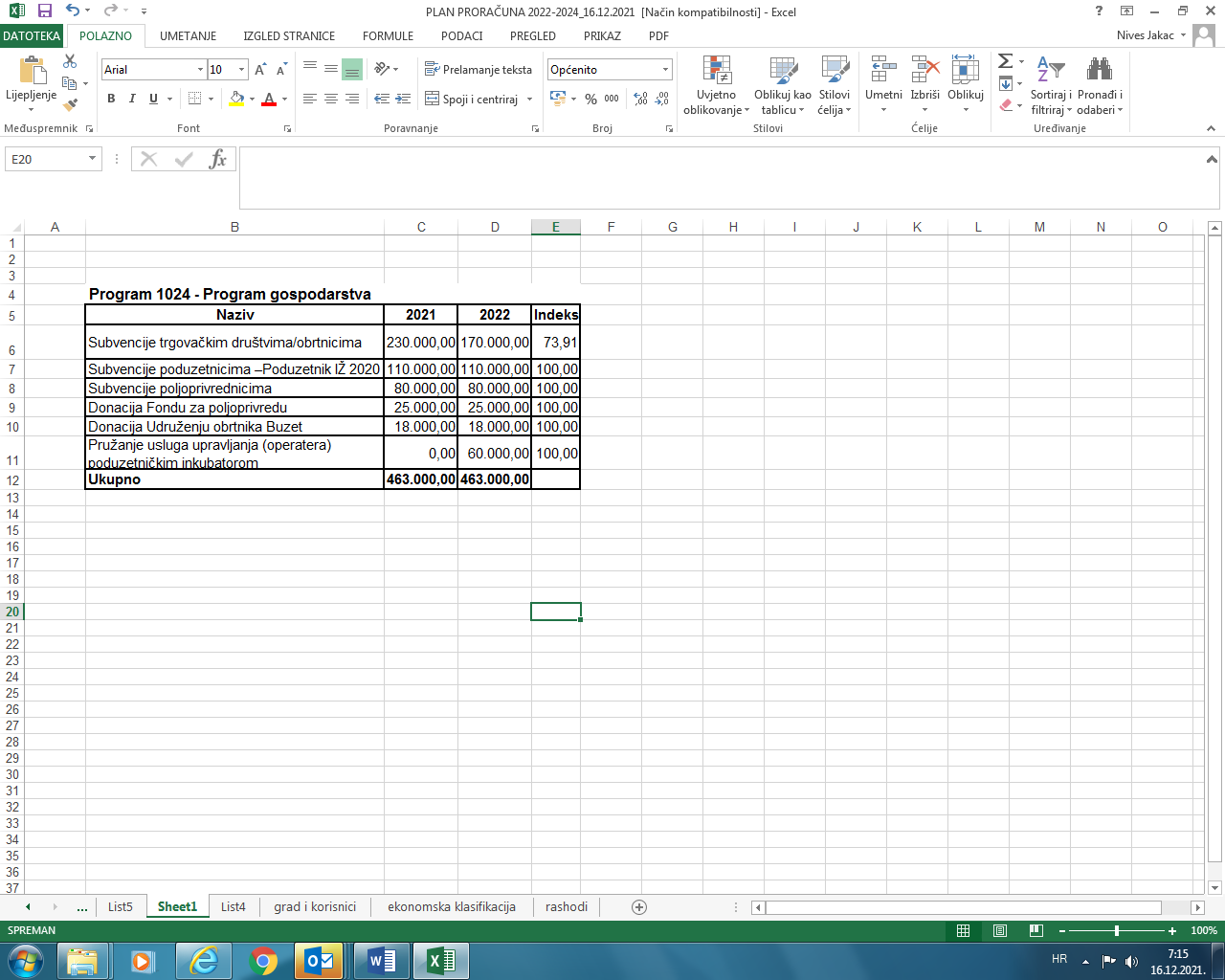 Unutar programa gospodarstva planirana su sredstva za usluge poduzetničko-potporne institucije (operatera) koji će upravljati inkubatorom, pa je napravljena preraspodjela sredstava između stavke subvencije trgovačkim društvima/obrtnicima i na pružanje usluga upravljanja (operatera) poduzetničkim inkubatorom u iznosu od 60.000,00 kuna.RAZDJEL 400 – UPRAVNI ODJEL ZA GOSPODARENJE PROSTOROMUpravni odjel za gospodarenje prostorom je jedna od ustrojstvenih jedinica unutar Upravnih tijela Grada Buzeta, a ustrojen je temeljem Zakona o lokalnoj i područnoj (regionalnoj) samoupravi (NN br. 33/01. 60/01, 129/05. 109/07. 125/08., 36/09., 150/11., 144/12., 19/13, 137/15, 123/17, 98/19 i 144/20) i temeljem Statuta Grada Buzeta. Temeljem navedenih propisa Gradsko vijeće je donijelo posebnu Odluku o ustrojstvu upravnih tijela Grada Buzeta kojom je Upravni odjel za gospodarenje prostorom utvrđen kao samostalni odjel bez nižih organizacijskih jedinica, a s osnovnim aktivnostima u tri osnovna područja:Upravni odjel za gospodarenje prostorom obavlja slijedeće upravne i stručne poslove:IMOVINSKO - PRAVNI POSLOVI, POSLOVI UPRAVLJANJE GRADSKOM IMOVINO I PRIPREMA KAPITALNIH INVESTICIJA- 	imovinsko - pravni poslovi za potrebe ostvarenja gradskih programa i investicija, poslovi koji se odnose na postupke povrata nekretnina bivšim vlasnicima, ustanovljenje prava služnosti i zaštitu javnog dobra kojim upravlja Grad, postupci pred sudom i drugim državnim tijelima u kojima sudjeluje Grad, upravljanje nekretninama u vlasništvu Grada, te drugi poslovi vezani uz upravljanje nekretninama u vlasništvu Grada,-	priprema godišnji, proračun odobrenih investicija izgradnje i rekonstrukcije građevinskih objekata, javne nabave i praćenje provođenja investicija kroz izradu potrebne tehničke dokumentacije i ishođenje dozvola potrebnih za njihovo izvršenje -	upravljanje gradskim stanovima koji uključuju dodjelu prema listi prvenstva, korištenje i održavanje istih, te poslovi vezani uz davanje u zakup i na privremeno korištenje poslovnih prostora u vlasništvu Grada, tekuće i investicijsko održavanje istih, te osiguranje uvjeta za stavljanje u funkciju novih prostora.-	imovinsko - pravni poslovi koji se odnose na prodaju, kupnju, zakup, najam, zamjenu i ostalo raspolaganje i upravljanje gradskim nekretninama, - prodaju državnog poljoprivrednog zemljišta, te- kreiranje i ažuriranje podataka o cjelokupnoj gradskoj imovini.POSLOVI ODRŽAVANJA I IZGRADNJE KOMUNALNE INFRASTRUKTURE- 	uređenje naselja i kvaliteta stanovanja, - 	izgradnja objekata i uređaja komunalne infrastrukture i ishođenje potrebnih dozvola,- 	nadzor nad poslovima održavanja zelenih površina i održavanje opreme na istima, - 	nadzor nad čišćenjem javno-prometnih površina, - 	higijeničarske usluge za javne potrebe, dezinsekcija i deratizacija, - 	održavanje javnih objekata, komunalne infrastrukture, autobusnih čekaonica, - 	sanacija neuređenih i divljih deponija, - 	održavanje objekata zajedničke komunalne potrošnje, prometnica, javnih pješačkih komunikacija, - 	planiranje, analiza i uređenje prometa, - 	dodjela koncesija za obavljanje komunalnih djelatnosti, - 	koordinacija i kontrola rada i planova komunalnih poduzeća, - 	održavanje komunalnog reda iz nadležnosti komunalnog redarstva, - 	razrez i naplata komunalnog doprinosa, komunalne naknade, naknade za priključenje, naknade za uređenje voda, spomeničke rente, naknade za zadržavanje nezakonito izgrađenih objekata i dr.- 	izrada pojedinačnih akata pri neposrednoj provedbi važećih zakonskih odredbi, odluka i drugih općih akata Gradskog vijeća i Gradonačelnika, te osigurava njihovo provođenje, - 	praćenje stanja za područje svoje nadležnosti i o tome izvješćivanje gradskih tijela, - 	priprema nacrta odluka i drugih općih akata iz svoje nadležnosti koje donosi Gradsko vijeće, prijedloga akata koje donosi Gradonačelnik, izvještaja, analiza i drugih materijala iz svog djelokruga za potrebe Gradskog vijeća i Gradonačelnika, te- 	pružanje stručne i druge pomoći članovima Gradskog vijeća i njihovih radnih tijela, drugim Upravnim odjelima Grada, te građanima i pravnim osobama u okviru svoje nadležnosti.POSLOVI PROSTORNOG PLANIRANJA- 	vođenje postupaka ugovaranja i izrade prostornih planova i drugih stručnih podloga, te- 	uključivanje prijedlozima, očitovanjima i smjernicama u postupke izrade planova više razine (županijske i dr.).ZAKONSKA OSNOVA ZA DONOŠENJE PREDLOŽENIH PROGRAMA:Osnovni propisi:Osnovni propisi iz nadležnosti Upravnog odjela:OBRAZLOŽENJE PRIJEDLOGA PROGRAMA ODRŽAVANJA I GRADNJE ZA 2022. GODINUPROGRAM 1026: JAVNA UPRAVA I ADMINISTRACIJAU sklopu Programa u Aktivnosti REDOVNA DJELATNOST ODJELA planirana su sredstva namijenjena isplati plaća, doprinosa i ostalih rashoda za zaposlene, te pratećih materijalnih troškova prijevoza na posao, s ciljem osiguravanja uvjeta za redovno funkcioniranje ovog Upravnog odjela sukladno propisima i kolektivnom ugovoru. PROGRAM 1027: PROGRAM ODRŽAVANJA OBJEKATA I UREĐAJA KOMUNALNE INFRASTRUKTURESredstva planirana u 2022. godini, potrebna za izvršenje programa su:Aktivnost ODRŽAVANJE KOMUNALNE INFRASTRUKTURE planirana je za provođenje tekućeg redovnog održavanja komunalne infrastrukture sukladno Zakonu o komunalnom gospodarstvu (osim održavanja javne rasvjete) koja je posebna aktivnost.Podaktivnost Održavanje naselja planirana je za:male zahvate po Mjesnim odborima prema prioritetima MOodržavanje dječjih igralištauklanjanje ruševnih objekata iostale tekuće i interventne zahvate održavanja naselja.Aktivnost OSTALE USLUGE planirana je za:- provođenje preventivne deratizacije i dezinsekcije sukladno programu mjera RH i Istarske županije, - 	osiguravanje usluge higijeničarskog servisa, - 	podmirenje troškova provedbe izvršnih rješenja komunalnog redara, - 	financiranje geodetskih i ostalih intelektualnih usluga (usluge sudskih vještaka, stručni konzalting, pravno zastupanje u sporovima, geodetske usluge,…),- 	ekološki monitoring (mjerenje kakvoće zraka u jednom do dva navrata godišnje) i- 	periodično praćenje i mjerenje pomaka na klizištu Juradi.Aktivnost ODRŽAVANJE JAVNE RASVJETE planirana je kroz nekoliko podaktivnosti, kako slijedi:Podaktivnost Utrošena energija za javnu rasvjetu planirana je za podmirenje utrošene električne energije za funkcioniranje sustava javne rasvjete.Podaktivnost Održavanje javne rasvjete predviđa se za financiranje troškova tekućeg redovnog održavanja javne rasvjete sukladno Zakonu o komunalnom gospodarstvu. zbog povećanih potreba i dugogodišnjeg nedostatka potrebnih sredstava za održavanje, predlaže se njihovo minimalno povećanje koje će osigurati kontinuirano održavanje sustava javne rasvjete.Podaktivnost Naknada za energetsku uslugu planirana je za financiranje naknade za energetsku uslugu na bazi izračuna za godinu dana s obzirom da je projekt implementiran i slijedi plaćanje naknade za energetsku uslugu iz ostvarenih ušteda.Tijekom 2022. godine planira se provesti sustav energetske obnove javne rasvjete Grada Buzeta u približnoj vrijednosti projekta od 3.000.000,00 kn putem modela energetske usluge. Za predmetni projekt u tijeku je izrada projektne dokumentacije i sredstva su predbilježena iz ESIF fonda pri HBOR. Do realizacije predmetnog projekta i implementacije mjera uštede iz glavnog projekta, sredstva su planirana u visini onih iz 2021. godine uz napomenu da će se investicija financirati iz ušteda ostvarenih na potrošnji električne energije kroz nekoliko godina, te je ukupni utjecaj projekta do isplate ulaganja putem plaćanja energetske usluge neutralan na proračun, ali će dovršetkom i isplatom projekta ostvarivati uštede. Navedeni projekt financiran sredstvima HBOR ne ulazi u ukupni iznos zaduženja JLS i ne smatra se zaduženjem.PROGRAM 1028 ZAŠTITA I OČUVANJE ČOVJEKOVE OKOLINE:  Sredstva planirana u 2022. godini, potrebna za izvršenje programa su:Podaktivnost Izgradnja vodovodne mreže su sredstava prihodovana u prethodnom razdoblju i prenesena kao višak prihoda iz prethodnog razdoblja, te se planiraju se utrošiti na zahvate izgradnje ili rekonstrukcije vodovodne mreže Grada Buzeta.Podaktivnost Park odvodnja – prijenos za izgradnju kanalizacije i izradu projekata su sredstava planirana inicijalnim proračunom Grada Buzeta za izgradnju sustava javne odvodnje fekalnih otpadnih voda. Aktivnost je predviđeno u iznosu 50.000,00 kn proračunskih sredstava.Uz 50.000,00 kn osigurano u Proračunu Grada Buzeta za 2022. godinu za izgradnju sustava javne odvodnje, ostatak troškova za planirane aktivnosti financirati će se iz razvojne naknade za odvodnju koju se uvodi od 2022. godine kao namjenski prihod „Park odvodnje“ d.o.o. (obračunat u cijeni m3 prodane vode svih korisnika na području Grada Buzeta) za izgradnju sustava javne odvodnje fekalnih otpadnih voda iz kojeg bi se financirao u 2022.:450.000,00 kn za nastavak provedbe aktivnosti na EU projektu aglomeracije Buzet i 450.000,000 kn za učešće Park odvodnje d.o.o. za sufinanciranje izgradnje sustava javne odvodnje:poduzetničke zone Mala Huba II istarogradske jezgre grada Buzeta.PROGRAM 1029: ODRŽAVANJE POSLOVNIH I STAMBENIH PROSTORASredstva planirana u 2022. godini, potrebna za izvršenje programa su:Aktivnost ODRŽAVANJE POSLOVNIH PROSTORA planirana je za:- 	provođenje tekućeg redovnog i investicijskog održavanja poslovnih prostora, - 	provedbe prijeboja s izvršenim ulaganjima po ugovorima iz prethodnog razdoblja,  - 	investicijsko ulaganje u adaptaciju poslovnog prostora iznad gradske knjižnice u četiri ureda koji bi se dali u zakup i prostoriju za mlade. Sredstva su planirana i za financiranje pričuve za održavanje zajedničkih dijelova i uređaja zgrada/nekretnina u kojima je Grad suvlasnik razmjerno suvlasničkom udjelu, za sufinanciranje obnove pročelja i krovova fizičkim i pravnim osobama zbog povećanih troškova obnove u zaštićenim kulturnim cjelinama, te za zahvate tekućeg i investicijskog održavanja prostora Mjesnih odbora kako slijedi:uređenje svlačionica u društvenom domu Vrhuređenje prostorija mjesnog odbora u Sv. Donatu – katodržavanje prostora Mjesnog odbora Buzetuređenje čajne kuhinje u Društvenom domu u Ročuograđivanje doma u Prodanima, uređenje sanitarnog čvora doma u Krušvarima, teostale tekuće i interventne zahvate održavanja.Aktivnost ODRŽAVANJE STAMBENIH PROSTORA planirana je za financiranje tekućeg i investicijskog održavanja stambenih prostora u gradskom vlasništvu iz namjenskih sredstava za te svrhe.Aktivnost OSTALI MATERIJALNI TROŠKOVI ODRŽAVANJA GRADSKIH NEKRETNINA planirana je za financiranje materijalnih troškova za gradske nekretnine koje su u uporabi za širu zajednicu (društveni domovi i prostorije, prostori Mjesnih odbora, plesni podiji, javne navodnjavane površine, sportske zone i sl.), većim dijelom za podmirenje režijskih troškova. Ukoliko troškovi energenata i vode budu značajnije rasli, sredstva će trebati povećati tijekom godine.PROGRAM 1030: GRADNJA OBJEKATA I UREĐAJASredstva planirana u 2022. godini, potrebna za izvršenje programa gradnje su:Kapitalni projekt OTKUP ZEMLJIŠTA I ZGRADA planiran je za kupnju zemljišta potrebnih za realizaciju planiranih investicija, te za reguliranje imovinsko-pravnih problema na površinama i nekretninama u javnoj uporabi, kao i za isplate naknada u postupcima izvlaštenja.Kapitalni projekt ULAGANJA U AUTOBUSNI KOLODVOR predviđen je za višegodišnji prijeboj izvršenih ulaganja prilikom izgradnje objekta Autobusnog kolodvora od strane privatnog gospodarskog subjekta s zakupninom.Kapitalni projekt IZRADA TEHNIČKE DOKUMENTACIJE planiran je za financiranje izrade aplikacijskih paketa za prijave na EU fondove, za izradu dokumentacije za proračunom planirane investicije, te za pripremu ostale potrebne dokumentacije budućih projekata, sve sukladno Programu gradnje.Kapitalni projekt REKONSTRUKCIJA NERAZVRSTANIH CESTA planiran je za financiranje troškova rekonstrukcije najkritičnijih dionica nerazvrstanih cesta, te za sanacije najkritičnijih dionica istih.Kapitalni projekt SUFINANCIRANJE SANACIJA ŽUPANIJSKIH CESTA financiranje troškova nastavka rekonstrukcije kritičnih dionica lokalne ceste do Huma, te za sufinanciranje manjih korektivnih zahvata na ostalim lokalnim cestama prema podacima mjesnih odbora (proširenja zavoja, radijusa na križanjima, ugibališta i sl.).Kapitalni projekt IZGRADNJA JAVNE RASVJETE planiran je za realizaciju projekta proširenja i izgradnje mreže javne rasvjete u više naselja, kako slijedi: izgradnja javne rasvjete novog naselja Stupari,solarna svjetiljka u naseljima Štrped, Škuljari, Vrh, Sovinjsko polje, Sv. Martin irekonstrukcija javne rasvjete Stanica Roč.Kapitalni projekt USLUGE STRUČNOG NADZORA GRADNJE planiran je za financiranje stručnog nadzora za realizaciju kapitalnih projekata.Kapitalni projekt UREĐENJE NASELJA planiran je za realizaciju investicija uređenja naselja, kako slijedi:uređenje postojećeg malonogometnog igrališta u Starom gradu,izvedba ograde na zidiću kod Malih vrata,uređenje sportske zone Franečići,dobava i ugradnja tipske autobusne čekaonice Valice i Račički brijeg iostale zahvate održavanja.Kapitalni projekt KOMUNALNO UREĐENJE PODUZETNIČKIH ZONA planiran je za slijedeće troškove kako slijedi:izrada I. izmjena i dopuna Urbanističkog plana uređenja gospodarske zone Mažinjica radi omogućavanja novih investicija,izrada glavnog projekta za izgradnju prometnica, javne rasvjete i oborinske odvodnje u poduzetničkoj zoni Mala Huba II (nastavak na postojeću prometnicu u zoni) radi komunalnog opremanja iste i izrada projektne dokumentacije za zahvate komunalnog opremanja gospodarskih zona s prioritetom zone Mažinjica (sve u ovisnosti od dinamike evidentiranja državne ceste u dijelu kroz gospodarsku zoni Mažinjica).Kapitalni projekt PROŠIRENJE I REKONSTRUKCIJU GROBLJA planiran je za financiranje kreditnih obveza za izvedeno proširenje i rekonstrukciju Gradskog groblja Buzet. PROGRAM 1031: GOSPODARENJE OTPADOMSredstva planirana u 2022. godini, potrebna za izvršenje programa su:Uz čitav niz potreba vezanih za gospodarenje otpadom na području Grada Buzeta (izgradnja sortirnice, izgradnja reciklažnog dvorišta za građevinski otpad s odlagalištem građevinskog otpada, izgradnja kompostane za zeleni bio otpad, i dr.) kako bi se osiguralo kružno gospodarenje otpadom i minimalni dio ostatnog potpada, te s druge strane nepredvidljivo otvaranje tematskih javnih poziva i natječaja s nepoznatim uvjetima prijave, sukladno mogućnostima planira se u prijedlogu proračuna za 2022. godinu iznos za sufinanciranje izgradnje kompostane (građevinski dio bez opreme) za zeleni biootpad u iznosu 100.000,00 kn, ukupne procijenjene investicijske vrijednosti oko 535.000,00 kn.PROGRAM 1038: SUFINANCIRANJE DOKUMENTACIJE ZA ENERGETSKU OBNOVU STAMBENIH OBJEKATASredstva planirana u 2022. godini, potrebna za izvršenje programa su:Planirana sredstva u iznosu 90.000,00 kn planiraju se utrošiti na nepovratne potpore za sufinanciranje energetske obnove stambenih i višestambenih građevina na području Grada Buzeta, sve u ovisnosti od vrste javnog poziva koji će tijekom 2022. godine biti na raspolaganju prijaviteljima (sufinanciranje izrada kompletne dokumentacije za prijavu 2-3 višestambene zgrade i sufinanciranje npr. izrade energetskog certifikata ili glavnog projekta za projekte obiteljskih kuća). Sredstva u iznosu 40.000,00 kn planira se utrošiti na pripremu dokumentacije za prijavu zgrada javne društvene namjene na javne pozive za energetsku obnovu (npr. upravna zgrada grada, zgrada MUP u dijelu poslovnih prostora grada – bivši štab TO ili dr.).PROJEKCIJA PRORAČUNA GRADA BUZETA ZA 2023. I 2024. GODINU Člankom 39. Zakona o proračunu propisano je da predstavničko tijelo donosi proračun na razini podskupine ekonomske klasifikacije za iduću proračunsku godinu i projekciju na razini skupine ekonomske klasifikacije za slijedeće dvije proračunske godine. Cilj projekcije je da se uspostavi srednjoročni proračunski okvir kojim će se postići da proračunski dokumenti objašnjavaju kakve su procjene proračunskih prihoda i rashoda, kako ukupno tako i po stavkama u iduće dvije godine. Tim okvirom se posebno omogućava praćenje projekata kroz višegodišnji proračunski okvir, čime se postiže veći stupanj transparentnosti proračunskih procesa. PLAN RAZVOJNIH PROGRAMA ZA 2022. GODINU Propisan je važećim odredbama Zakona o proračunu, te je  priložen uz Proračun 2022.  sa projekcijama za 2023. i 2024. iako prema uputama Ministarstva financija za izradu proračuna Plan razvojnih programa JLP(R)S nisu u obvezi donijeti uz proračun za razdoblje 2022.-2024., jer po novom Zakonu o proračunu koji će se primjenjivati od 2022. godine nadalje ne predviđa obvezu izrade.     9. ODLUKA O IZVRŠAVANJU PRORAČUNA GRADA BUZETA ZA 2022. GODINU Ovom Odlukom utvrđuju se prava i obveze proračunskih korisnika. Korisnici proračunskih sredstava imaju u izvršenju Proračuna pravo na sredstva samo do iznosa koji je osiguran u posebnom dijelu i ne mogu na teret proračunskih sredstava preuzeti obveze iznad iznosa koji je osiguran u Proračunu za određene namjene. Nepredviđeni i nedovoljno planirani izdaci koji se pojave tijekom proračunske godine podmiruju se iz sredstava proračunske zalihe. Odlukom su propisani načini uvjeta doznačavanja i korištenja sredstava raspoređenih na pojedinim pozicijama za namjene koje se financiraju iz sredstava Proračuna te su njome detaljnije razrađene neke odredbe o obvezama i pravima korisnika proračunskih sredstava kao i pojedine ovlasti Gradonačelnika i Upravnih odjela.OpisProračun 2021. (2. izmjene)Prijedlog Proračuna 2022.IndeksPrihodi i primiciProračun Grada 32.718.009,6332.147.779,4098,26preneseni višak prihoda iz prethodne godine3.718.396,381.950.000,0052,44Primici od financijske imovine i zaduživanja0,000,00Ukupno Grad36.436.406,0134.097.779,4093,58Proračunski korisnici (vlastiti i namjenski prihodi)28.604.981,2620.181.942,7870,55Ukupno konsolidirani proračun65.041.387,2754.279.722,1883,45Rashodi i izdaci Proračun Grada 36.436.406,0134.097.779,4093,58Proračunski korisnici (ukupni rashodi)28.604.981,2620.181.942,7870,55Ukupno konsolidirani proračun65.041.387,2754.279.722,1883,45planplanplanINDEKSINDEKSplanplanplanINDEKSINDEKSBROJ KONTAVRSTA PRIHODA / PRIMITAKA12345BROJ KONTAVRSTA PRIHODA / PRIMITAKA2020202120222/13/2UKUPNO PRIHODI / PRIMICIUKUPNO PRIHODI / PRIMICI53.305.366,9965.041.387,0454.279.722,18122,0283,56Prihodi poslovanja                                                                                  41.993.451,2449.329.128,6843.675.388,84117,4788,561Prihodi od poreza                                                                                   11.887.860,0014.055.060,0014.757.060,00118,23105,063Pomoći iz inozemstva i od subjekata unutar općeg proračuna17.874.551,0821.806.098,3414.590.057,84122,0066,964Prihodi od imovine                                                                                  975.193,001.199.608,001.280.633,00123,01106,865Prihodi od upravnih i administrativnih pristojbi, pristojbi po posebnim propisima i naknada         9.871.380,5010.302.812,3412.583.638,00104,37122,166Prihodi od prodaje proizvoda i robe te pruženih usluga i prihodi od donacija                        1.383.300,001.965.550,00464.000,00142,0923,668Kazne, upravne mjere i ostali prihodi                                                               1.166,660,0000,0000,007Prihodi od prodaje nefinancijske imovine                                                            604.900,00551.500,001.121.000,0091,17203,371Prihodi od prodaje neproizvedene dugotrajne imovine                                                 200.000,00200.000,001.001.000,00100,00500,572Prihodi od prodaje proizvedene dugotrajne imovine                                                   404.900,00351.500,00120.000,0086,8134,18Primici od financijske imovine i zaduživanja                                                        5.225.000,0011.300.000,007.533.333,34216,2766,784Primici od zaduživanja                                                                              5.225.000,0011.300.000,007.533.333,34216,2766,79Vlastiti izvori                                                                                     5.482.015,753.860.758,361.950.000,0070,4350,592Rezultat poslovanja                                                                                 5.482.015,753.860.758,361.950.000,0070,4350,5planplanplanplanplanplanINDEKSINDEKSBROJ KONTAVRSTA RASHODA / IZDATAKA12356BROJ KONTAVRSTA RASHODA / IZDATAKA2020202120222/13/2UKUPNO RASHODI / IZDACIUKUPNO RASHODI / IZDACI53.305.366,9965.041.387,2754.279.722,18122,0283,453Rashodi poslovanja                                                                                  33.444.481,2135.690.349,3835.400.339,09106,7299,1931Rashodi za zaposlene                                                                                13.181.389,4714.760.321,9515.358.323,31111,98104,0532Materijalni rashodi                                                                                 11.904.971,2713.407.077,6112.736.364,36112,6295,0034Financijski rashodi                                                                                 128.007,34271.737,08382.617,28212,28140,8035Subvencije                                                                                          630.000,00420.000,00360.000,0066,6785,7136Pomoći dane u inozemstvo i unutar općeg proračuna2.057.093,441.714.938,521.408.249,7883,3782,1237Naknade građanima i kućanstvima na temelju osiguranja i druge naknade                               1.151.500,001.022.000,001.028.000,0088,75100,5938Ostali rashodi                                                                                      4.391.519,694.094.274,224.126.784,3693,23100,794Rashodi za nabavu nefinancijske imovine                                                             19.860.885,7828.828.537,8918.356.883,09145,1563,6841Rashodi za nabavu neproizvedene dugotrajne imovine                                                  813.373,421.043.968,753.051.750,00128,35292,3242Rashodi za nabavu proizvedene dugotrajne imovine                                                    15.830.733,6325.437.730,2715.270.133,09160,6960,0345Rashodi za dodatna ulaganja na nefinancijskoj imovini                                               3.216.778,732.346.838,8735.000,0072,961,495Izdaci za financijsku imovinu i otplate zajmova                                                     0522.500,00522.500,00100,0054Izdaci za otplatu glavnice primljenih kredita i zajmova                                             0522.500,00522.500,00100,002. IZMJENE 2021.PRIJEDLOG PRORAČUNA 2022.UKUPNI RASHODI/IZDACI65.041.387,2754.279.722,18Upravni odjel za opće poslove, društvene djelatnosti i razvojne projekte49.860.421,3040.473.116,22Javna vatrogasna postrojba 3.709.352,173.300.000,00Dječji vrtić ''Grdelin''6.062.983,926.436.266,23Pučko otvoreno učilište1.314.472,271.404.200,05Dom za starije osobe28.485.813,8020.363.731,00Upravni odjel za financije i gospodarstvo2.454.828,582.484.385,28Upravni odjel za gospodarenje prostorom12.726.137,3911.322.220,68NamjenaProračun 2021.Programi i projekti organizacija civilnog društva140.000,00Ukupno140.000,00Program javnih potreba u obrazovanju za 2022. godinuProgram javnih potreba u obrazovanju za 2022. godinuProgram javnih potreba u obrazovanju za 2022. godinuAktivnostAktivnostPlan 2022.-knA101001Sufinanciranje programa Akcije Grad Buzet – prijatelj djece35.000,00A101101Stipendiranje učenika i studenata550.000,00A101102Materijalni troškovi za osnovnu školu54.100,00 A101103Produženi boravak u osnovnoj školi715.000,00A101104Mala glagoljska akademija25.000,00A101105Prijevoz i smještaj učenika	15.000,00A101106Materijalni troškovi za srednju školu4.200,00A101110Sufinanciranje programa i projekata organizacija civilnog društva za djecu i mlade70.000,00A101112Sufinanciranje plesnog programa Umjetničke škole M.B. Rašana u Buzetu30.000,00Ukupno1.498.300,00AktivnostIznos – knA101707Naknada za podmirenje troškova stanovanja korisnicima ZMN37.000,00A101708Naknada za podmirenje troškova stanovanja korisnicima temeljem Odluke o soc. skrbi Grada Buzeta60.000,00A101710Naknada za boravak djece u jaslicama i vrtiću  20.000,00A101711Naknada za prehranu djece u osnovnoj školi   10.000,00A101712Naknada za produženi boravak učenika u osnovnoj školi   2.000,00A101713Naknada za troškove prijevoza djece na rehabilitaciju20.000,00A101714Topli obrok građanima u socijalnoj potrebi 4.000,00A101715Pomoć za kupnju udžbenika obiteljima u socijalnoj potrebi10.000,00A101716Jednokratne naknade 108.000,00A101717Stalna mjesečna novčana pomoć 40.000,00A101718Naknade za plaćanje pogrebnih troškova 3.000,00UKUPNO314.000,00Naziv programa plan 2022.Program 1023 - Javna uprava i administracija2.021.385,28Program 2024 - Program gospodarstva 463.000,00UKUPNO2.484.385,28Program 1023 - Redovna djelatnost Upravnog odjelaProgram 1023 - Redovna djelatnost Upravnog odjelaProgram 1023 - Redovna djelatnost Upravnog odjelaProgram 1023 - Redovna djelatnost Upravnog odjelaVrsta rashoda 2021.2022.IndeksRashodi za zaposlene i naknade troškova zaposlenima765.785,00891.059,47116,36Premije osiguranja zgrada i opreme110.200,00110.200,00100,00Rashodi za dozvole, ovrhe, sudske postupke, pristojbe i naknade149.500,00143.500,0095,99Otplata kredita i kamata na primljeni kredit za nadogradnju Dječjeg vrtića579.593,58579.593,58100,00Otplata kredita i kamata na primljeni kredit za nadogradnju Dječjeg vrtića579.593,58579.593,58100,00Ostali rashodi i izdaci343.000,00297.032,2386,60Ukupno1.948.078,582.021.385,28103,76-Zakon o lokalnoj i područnoj (regionalnoj) samoupravi (NN 33/01, 60/01, - vjerodostojno tumačenje, 129/05, 109/07, 125/08, 36/09, 150/11, 144/12, 19/13, 137/15, 123/17, 98/19 i 144/20)-Zakon o službenicima i namještenicima u lokalnoj područnoj (regionalnoj) samoupravi (NN 86/08, 61/11, 4/18 i 112/19)-Zakon o radu  (NN 93/14, 127/17 i 98/19)-Zakon o općem upravnom postupku (NN 47/09 i 110/21)-Zakon o pravu na pristup informacijama (NN 25/13,85/15)-Zakon o javnoj nabavi (NN 120/16 )-Uredba o uredskom poslovanju -Zakon o proračunu i prateći propisi (NN 87/08,136/12 i15/15.)-Zakon o prostornom uređenju (NN 153/13.,65/17, 114/18, 39/19 i 98/19) i drugi propisi-Zakon o gradnji (NN 153/13.,20/17, 39/19 i 125/19) i drugi propisi-Zakon o cestama (NN 84/11, 22/13, 54/13., 92/14 i 110/19 ) i drugi propisi,-Zakon o poljoprivrednom zemljištu  (NN 20/18, 115/18 i 98/19) i drugi propisi-Zakon o zakupu i kupoprodaji poslovnog prostora  (NN 125/11.,64/15. i 112/18) i drugi propisi-Zakon o najmu stanova (NN 91/96., 48/98., 66/98., 22/06., 68/18 i 105/20) i drugi propisi-Zakon o zaštiti i očuvanju kulturnih dobara (NN br. 69/99., 151/03., 157/03., 87/09., 88/10., 61/11., 25/12., 136/12., 157/13.,152/14.,98/15.,44/17, 90/18, 32/20, 62/20 i 117/21) i drugi propisi-Zakon o obavljanju geodetske djelatnosti (NN 25/18) i drugi propisi,-Zakon o vodama (NN 66/19 i 84/21),-Zakon o zaštiti okoliša (NN 80/13, 153/13, 78/15, 12/18 i 118/18) i drugi propisi,-Zakon o gospodarenju otpadom (NN 84/21)-Zakon o komunalnom gospodarstvu ( NN  br. 68/18, 110/18 i 32/20) i drugi propisi.- Zakon o građevinskoj inspekciji (NN 153/13)-Zakon o zaštiti prirode (NN 80/13, 15/18, 14/19 i 127/19) - Zakon o grobljima (NN 19/98, 50/12 i 89/17)- Zakon o zaštiti pučanstva od zaraznih bolesti (NN 79/07, 113/08, 43/09, 130/17, 114/18, 47/20 i 134/20)-Zakon o postupanju s nezakonito izgrađenim zgradama u prostoru (NN 86/12, 143/13, 65/17 i 14/19)-Zakon o vlasništvu i drugim stvarnim pravima (NN 91/96, 68/98, 137/99, 22/00, 73/00, 129/00, 141/01, 79/06, 141/06, 146/08, 38/09, 153/09, 143/12 i 152/14)-Zakon o obveznim odnosima (NN 35/05, 41/08, 125/11, 78/15 i 29/18)-Ovršni zakon (NN 112/12, 25/13, 93/14, 55/16, 73/17 i 131/20)-Zakon o sigurnosti prometa na cestama (NN 67/08, 48/10, 74/11, 80/13, 158/13, 92/14, 65/15, 108/17, 70/19 i 42/20)-Zakon o financiranju vodnog gospodarstva (NN 153/09, 90/11, 56/13, 154/14, 119/15, 120/16, 127/17 i 66/19)-Zakon o koncesijama (NN 69/17 i 107/20)- Zakon o zaštiti od buke (NN 30/09, 55/13, 153/13, 41/16, 114/18 i 14/21)-Zakon o zaštiti od požara (NN 92/10)- Zakon o zaštiti na radu (NN 71/14, 118/14, 154/14, 94/18 i 96/18)-Zakon o državnoj izmjeri i katastru nekretnina (NN 112/18)AktivnostPodaktivnostiProračun 2022.A102701ODRŽAVANJE KOMUNALNE INFRASTRUKTUREOdržavanje atmosferskih voda90.000,00A102701ODRŽAVANJE KOMUNALNE INFRASTRUKTUREOdržavanje čistoće javnih površina460.000,00A102701ODRŽAVANJE KOMUNALNE INFRASTRUKTUREOdržavanje groblja620.000,00A102701ODRŽAVANJE KOMUNALNE INFRASTRUKTUREObilježavanje naselja, ulica, cesta i prometne signalizacije60.000,00A102701ODRŽAVANJE KOMUNALNE INFRASTRUKTUREOdržavanje javnih i zelenih površina1.225.000,00A102701ODRŽAVANJE KOMUNALNE INFRASTRUKTUREOdržavanje naselja 480.000,00A102701ODRŽAVANJE KOMUNALNE INFRASTRUKTUREOdržavanje nerazvrstanih cesta590.000,00A102701ODRŽAVANJE KOMUNALNE INFRASTRUKTURETroškovi zimske službe90.000,00A102701ODRŽAVANJE KOMUNALNE INFRASTRUKTURETroškovi regulacije parkiranja u Starom gradu60.000,00A102701ODRŽAVANJE KOMUNALNE INFRASTRUKTURETroškovi održavanja besplatne bežične Internet zone35.000,00A102702OSTALE USLUGEDeratizacija i dezinsekcija 20.000,00A102702OSTALE USLUGETroškovi higijeničarskog servisa50.000,00A102702OSTALE USLUGEGeodetske i ostale intelektualne usluge190.000,00A102702OSTALE USLUGETroškovi izvršenja rješenja komunalnog redara3.000,00A102704ODRŽAVANJE JAVNE RASVJETEUtrošena energija za javnu rasvjetu460.000,00A102704ODRŽAVANJE JAVNE RASVJETEOdržavanje javne rasvjete124.000,00A102704ODRŽAVANJE JAVNE RASVJETENaknada za energetsku uslugu 153.000,00UKUPNO4.710.000,00AktivnostPodaktivnostiProračun 2022.A102802IZGRADNJA VODOVODNE MREŽEIzgradnja vodovodne mreže453.084,60A102803IZGRADNJA KANALIZACIJEPark odvodnja – prijenos za izgradnju kanalizacije i izradu projekata50.000,00503.084,60AktivnostPodaktivnostiProračun 2022.A102901ODRŽAVANJE POSLOVNIH PROSTORAAdaptacija i održavanje poslovnih prostora300.000,00A102901ODRŽAVANJE POSLOVNIH PROSTORAOdržavanje zajedničkih dijelova i uređaja zgrada30.000,00A102901ODRŽAVANJE POSLOVNIH PROSTORASufinanciranje sanacije fasada i krovova u starom gradu Buzetu, Roču i Humu20.000,00A102901ODRŽAVANJE POSLOVNIH PROSTORAAdaptacija i uređenje prostorija za mjesne odbore135.000,00A102902ODRŽAVANJE STAMBENIH PROSTORAAdaptacija i održavanje stanova za posebne namjene22.500,00A102903OSTALI MATERIJALNI IZDACI ZA ODRŽAVANJE GRADSKIH NEKRETNINAOstali materijalni troškovi za održavanje gradskih nekretnina190.000,00UKUPNO697.500,00Aktivnost / Kapitalni projektAktivnostiProračun 2022.KAPITALNI PROJEKTK103001GRADNJA OBJEKATA I UREĐAJAOtkup zemljišta i zgrada1.414.000,00KAPITALNI PROJEKTK103001GRADNJA OBJEKATA I UREĐAJAUlaganja u autobusni kolodvor111.500,00KAPITALNI PROJEKTK103001GRADNJA OBJEKATA I UREĐAJAIzrada tehničke dokumentacije1.040.000,00KAPITALNI PROJEKTK103001GRADNJA OBJEKATA I UREĐAJAIzrada projektne dokumentacija za prijavu projekta sanacije odlagališta „Griža“225.000,00KAPITALNI PROJEKTK103001GRADNJA OBJEKATA I UREĐAJARekonstrukcija nerazvrstanih cesta200.000,00KAPITALNI PROJEKTK103001GRADNJA OBJEKATA I UREĐAJASufinanciranje sanacija Županijskih cesta180.000,00KAPITALNI PROJEKTK103001GRADNJA OBJEKATA I UREĐAJAIzgradnja javne rasvjete124.000,00KAPITALNI PROJEKTK103001GRADNJA OBJEKATA I UREĐAJAUsluge stručnog nadzora gradnje33.000,00KAPITALNI PROJEKTK103001GRADNJA OBJEKATA I UREĐAJAUređenje naselja200.000,00KAPITALNI PROJEKTK103001GRADNJA OBJEKATA I UREĐAJAKomunalno uređenje poduzetničkih zona201.000,00KAPITALNI PROJEKTK103001GRADNJA OBJEKATA I UREĐAJAUKUPNO	3.728.500,00KAPITALNI PROJEKTK103002 PROŠIRENJE  I REKONSTRUKCIJA GROBLJA U BUZETUKapitalne pomoći kreditnim i ostalim financijskim institucijama, te trgovačkim društvima432.741,00SVEUKUPNO4.161.241,00Aktivnost / Kapitalni projektAktivnostiProračun 2022.AKTIVNOSTA103101GOSPODARENJE OTPADOMKapitalne pomoći Park Buzet – Izgradnja kompostane za zeleni biootpad100.000,00AKTIVNOSTA103101GOSPODARENJE OTPADOMKapitalna potpora za otplatu kredita za izgradnju ŽCGO Kaštijun88.098,44UKUPNO:188.098,44Aktivnost / Kapitalni projektAktivnostiProračun 2022.AKTIVNOSTA103801SUFINANCIRANJE DOKUMENTACIJE ZA ENERGETSKU OBNOVU STAMBENIH OBJEKATASufinanciranje dokumentacije za energetsku obnovu stambenih objekata90.000,00AKTIVNOSTA103801SUFINANCIRANJE DOKUMENTACIJE ZA ENERGETSKU OBNOVU STAMBENIH OBJEKATAIzrada projektne dokumentacije za energetsku obnovu zgrada javne namjene40.000,00UKUPNO:130.000,00